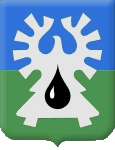          Администрация города Урай                Управление экономики, анализа и прогнозированияИтоги социально – экономического развития города Урай за 2016 год  май, 2017Социально – экономическое развитие города Деятельность органов местного самоуправления города Урай направлена на  реализацию реформы местного самоуправления, решение вопросов местного значения, обеспечение комфортности, безопасности проживания жителей города, организации межмуниципального сотрудничества, реализацию государственных программ развития Ханты-Мансийского автономного округа – Югры.Управленческие решения по социально-экономическому развитию города принимаются в совместной работе с общественностью, что говорит об  информационной открытости деятельности органов местного самоуправления.На территории муниципального образования город Урай информирование жителей города о деятельности органов местного самоуправления осуществляется через средства массовой информации: ТРК «Спектр+», ООО «Медиа-холдинг «Западная Сибирь» и газету «Знамя». За 2016 год о деятельности органов местного самоуправления города Урай было подготовлено 602 информационных сообщения, что на 15,2% больше, чем за 2015 год. Официальная информация о ходе социально-экономических преобразований и политических событий в городе Урай размещается в газете «Знамя».  В течение 2016 года в газете «Знамя» было опубликовано 499 материалов о деятельности исполнительного и представительного органов власти, что на 18,8% больше, чем за 2015 год. Среди актуальных направлений, отраженных журналистами газеты и телекомпании в своих материалах, в этот период – тема организации школьного питания в городе Урай; перспективы жилищного и индивидуального строительства; вопросы переселения граждан из деревянного фонда и благоустройства жилых микрорайонов; обсуждение вопроса о судьбе урайских библиотек; деятельность депутатского корпуса; подготовка к выборам и периоду летнего отдыха и трудоустройства детей; материалы о наступившем периоде декларирования доходов; материалы об изменении порядка оплаты за капремонт и о ходе капремонта многоквартирных домов в Урае; тема экологической культуры и проведение в Урае Года экологии; тема сборов имущественных налогов; подведение итогов года и итогов деятельности органов власти за 2016 год.    Эффективной формой информирования населения о деятельности органов местного самоуправления является размещение информации на официальном сайте органов местного самоуправления города Урай. За 2016 год на адрес «Виртуальной приемной» официального сайта органов местного самоуправления поступило 196 (2015 -  232)  вопросов. На все вопросы в соответствии с Федеральным законом от 02.05.2006 № 59-ФЗ «О порядке  рассмотрения обращений граждан Российской Федерации» были даны ответы.Глава города Урай провел в течение 2016 года 128 (2015 - 151) встреч с горожанами. Для изучения мнения жителей города по вопросам социально-экономического развития Урая на официальном сайте органов местного самоуправления города Урай проводятся интерактивные опросы населения. В течение 2016  года  проведено 18 (2015 - 17)  интерактивных опросов.В России и Ханты – Мансийском автономном округе – Югре 2016 год был объявлен  Годом детства, в январе 2016 года в городе Урай был дан старт Году экологии. В рамках Года экологии в муниципальном образовании город Урай проведены городские конкурсы «Город цветов» и «Гениальный сварщик», городские субботники (погрузка, вывоз и утилизация мусора), городская экологическая акция «Поддержим братьев наших меньших», мероприятие «На страже окружающей среды».Социально-экономическое развитие города осуществляется в соответствии с программными документами муниципалитета. В соответствии с приоритетами стратегического развития, определенными в посланиях Президента Российской Федерации, концепциях, государственных программах Российской Федерации и Ханты-Мансийского автономного округа-Югры, Стратегий социально-экономического развития Ханты-Мансийского автономного округа - Югры до 2020 года и на период до 2030 года, социально-экономического развития города Урай до 2020 года и на период до 2030 года и других документах Российской Федерации, Ханты-Мансийского автономного округа-Югры на территории муниципального образования город Урай успешно реализуются 19 муниципальных программ. В целях эффективного использования бюджетных средств и концентрации  денежных ресурсов на проектах, обеспечивающих  максимальный вклад в достижение результатов реализации муниципальных программ, за 2016 год в муниципальные программы внесено 92 изменения. На основании изменений исключено 14 мероприятий, включено 35 новых мероприятий, добавлено 15 новых целевых показателей эффективности реализации муниципальной программы.Постановлением администрации города Урай от 17.02.2016 №422 утвержден Общественный совет по социально-экономическому развитию муниципального образования городской округ город Урай (далее – Общественный совет). Утвержден состав Общественного совета (постановление администрации города Урай от 20.02.2016 №472), в который включены представители общественности и бизнеса, деловых кругов, негосударственных некоммерческих организаций. За 2016 год состоялись 2 заседания Общественного совета, на котором были подведены итоги реализации Стратегии социально-экономического развития муниципального образования город Урай до 2020 года и на период до 2030 года за 2015 год, а также рассмотрены перспективные направления развития на 2016 год.В целях обеспечения благоприятного инвестиционного климата муниципального образования, улучшения предпринимательской среды и условий ведения предпринимательской деятельности заключено Соглашение о сотрудничестве по вопросам внедрения успешных практик между Департаментом экономического развития Ханты-Мансийского автономного округа-Югры и администрацией города Урай от 09.03.2016 года.В соответствии с п.4 статьи 4 Соглашения о сотрудничестве по вопросам внедрения успешных практик на основе материалов Атласа муниципальных практик, с учетом рекомендаций Агентства стратегических инициатив на территории муниципального образования город Урай разработан и утвержден План  мероприятий («дорожная карта») по внедрению успешных практик, направленных на развитие и поддержку малого и среднего предпринимательства и снятие административных барьеров в муниципальном образовании городской округ город Урай. План мероприятий содержит 12 муниципальных практик, по которым принято решение о применении их в муниципальном образовании город Урай. Отчеты о внедрении данных муниципальных практик размещены в специализированной автоматизированной системе управления проектами «Диалог», размещенной в информационно-телекоммуникационной сети «Интернет».   В 2016 году состоялось 5 заседаний постоянно действующей рабочей группы комиссии по вопросам социально-экономического развития и развития инвестиционной деятельности муниципального образования городской округ город Урай (рабочая группа по легализации трудовых отношений).  Для решения вопросов местного значения передается муниципальное имущество  в пользование по договорам хозяйственного ведения – муниципальным  унитарным  предприятиям и договорам оперативного управления – муниципальным и бюджетным учреждениям, которые осуществляют функции некоммерческого характера. Муниципальное имущество выполняет функции коммерческого и некоммерческого характера. При проведении сравнительного анализа по неналоговым доходам от использования муниципального имущества за 2016 год установлено следующее:1.Стоимость муниципального имущества по состоянию на 31.12.2016 года составила сумму  14498 млн.рублей, в том числе имущества, предназначенного для решения  вопросов местного значения  - 14042 млн. рублей.В сравнении с аналогичным периодом прошлого года стоимость муниципального имущества увеличилась на 2156 млн. рублей (17,5%), в том числе имущества, предназначенного для решения вопросов местного значения - на 1743 млн. рублей (14,2%).2.Площадь муниципального жилого фонда увеличилась на 669 кв.м (0,9%).Увеличение площади муниципального жилого фонда произошло в связи  с приобретением в муниципальную собственность жилых квартир в соответствии с муниципальными контрактами, и включением данных квартир в реестр муниципального имущества.3.Доходы  муниципального       образования   городской        округ      город   Урай от управления муниципальной собственностью за 2016 год по сравнению с прошлым годом  увеличились  на  172606,7 тыс. рублей  или  на 66,7%. В целях исполнения Закона Ханты-Мансийского автономного округа – Югры от 29.05.2014 №42-оз «Об отдельных вопросах организации оценки регулирующего воздействия проектов нормативных правовых актов, экспертизы и оценки фактического воздействия нормативных правовых актов в Ханты-Мансийском автономном округе – Югре» издано постановление администрации города Урай от 11.12.2015 №4122 «Об утверждении порядков проведения оценки регулирующего воздействия проектов муниципальных нормативных правовых актов, экспертизы и оценки фактического воздействия муниципальных нормативных правовых актов администрации города Урай, затрагивающих вопросы осуществления предпринимательской и инвестиционной деятельности (далее – Порядок).Во исполнение Порядка утвержден План проведения экспертизы муниципальных нормативных правовых актов администрации города Урай, затрагивающих вопросы осуществления предпринимательской и инвестиционной деятельности (постановление администрации города Урай от 30.03.2016 №855).  В целях обеспечения информационно-аналитической поддержки проведения процедуры оценки регулирующего воздействия проектов муниципальных нормативных правовых актов города Урай, оценки фактического воздействия и экспертизы муниципальных нормативных правовых актов города Урай (далее – ОРВ, экспертизы), устанавливающих новые или изменяющих ранее предусмотренные муниципальными нормативными правовыми актами обязанности для субъектов предпринимательской и инвестиционной деятельности заключены два Соглашения: от 16.02.2016 №56/16 о взаимодействии между администрацией города Урай и Торгово-промышленной палатой Ханты-Мансийского автономного округа – Югры; от 27.07.2016 №218/16 о взаимодействии между администрацией города Урай и Общественной организацией «Союз предпринимателей г.Урай», представляющими интересы предпринимательского и (или) инвестиционного сообщества.Реестр организаций, с которыми заключены Соглашения о взаимодействии при проведении ОРВ и экспертизы также размещен на официальном сайте органов местного самоуправления города Урай. В рамках реализации процедуры ОРВ проходят публичные консультации с участием представителей предпринимательского и (или) инвестиционного сообщества и иными заинтересованными лицами, в пределах  установленных Порядком сроков проведения публичных консультаций. Разработчик проекта правового акта формирует опросный лист с перечнем вопросов для участников публичных консультаций. Данные мероприятия проводятся в целях публичности, открытости и доступности информации в части  обсуждения проектов муниципальных нормативных правовых актов (далее –  МНПА) всеми заинтересованными лицами. Результаты проведения публичных консультаций по проекту МНПА размещаются на официальном сайте органов местного самоуправления города Урай   (http://uray.ru/procedures/).План проведения экспертизы МНПА администрации города Урай, затрагивающих вопросы осуществления предпринимательской и инвестиционной деятельности, на 2016 год утвержден постановлением администрации города Урай от 30.03.2016 №855. План проведения экспертизы на 2017 год утвержден постановлением администрации города Урай от 20.12.2016   №3961  «Об утверждении плана проведения экспертизы муниципальных нормативных правовых актов администрации города Урай, затрагивающих вопросы осуществления предпринимательской и инвестиционной деятельности, на 2017 год».В соответствии с вышеуказанным Порядком  на официальном сайте органов местного самоуправления города Урай создан и своевременно наполняется информацией раздел «Оценка регулирующего воздействия, экспертиза и оценка фактического воздействия МПА» (http://uray.ru/procedures/). За 2016 год  на официальном сайте органов местного самоуправления города Урай размещено:    - 28 заключений об оценке регулирующего воздействия (далее ОРВ)  проектов МНПА об отсутствии положений, вводящих избыточные обязанности, запреты и ограничения для субъектов предпринимательской и инвестиционной деятельности или способствующих их введению, а также положений, способствующих возникновению необоснованных расходов субъектов предпринимательской деятельности и бюджета города Урай, о соблюдении разработчиком проекта правового акта процедуры ОРВ, установленной Порядком.    - 6 заключений об экспертизе муниципального нормативного правового акта, затрагивающего вопросы осуществления инвестиционной деятельности.Мероприятия по проведению процедуры ОРВ и экспертизы направлены на устранение избыточного муниципального регулирования (снижение административных процедур и избыточных административных действий барьеров в целях выявления положений, вводящих избыточные обязанности, запреты и ограничения для субъектов предпринимательской и инвестиционной деятельности или способствующих их введению, а также положений, способствующих возникновению необоснованных расходов субъектов предпринимательской и инвестиционной деятельности и бюджета муниципального образования).Постановлением администрации города Урай от 19.08.2011 №2355 утвержден Реестр муниципальных услуг муниципального образования городской округ город Урай (далее - Реестр муниципальных услуг). Общее количество услуг на 01.01.2017 года составляет 52, в том числе 42 муниципальных  услуги и 10 услуг, предоставляемых муниципальными учреждениями и другими организациями, в которых размещается муниципальное задание (заказ). Решением Думы города Урай утвержден перечень услуг, которые являются необходимыми и обязательными для предоставления администрацией города Урай муниципальных  услуг (20 услуг). Предоставление государственных и муниципальных услуг осуществляется в строгом соответствии с административными регламентами. Для  39 муниципальных услуг разработаны и утверждены административные регламенты. На согласовании находятся 3 проекта административных регламентов.Обновление реестра муниципальных услуг осуществляется по мере необходимости, с учетом изменения законодательства. За 2016 год проведено 7 обновлений: 01.03.2016, 20.05.2016, 24.06.2016, 20.07.2016, 03.08.2016, 22.09.2016, 09.12.2016. Данный Реестр актуализирован и размещен на официальном сайте органов местного самоуправления города Урай.Сведения об услугах размещены в информационной системе «Реестр государственных и муниципальных услуг (функций) ХМАО-Югры» (далее Региональный реестр) на официальном сайте органов местного самоуправления города Урай (http://old.uray.ru/munitsipalniie-uslugi) и отражены на Едином портале государственных и муниципальных услуг (функций) (далее ЕПГУ) (http://www.gosuslugi.ru).Возможность предоставления услуг в электронном виде через ЕПГУ обеспечена по 14 муниципальным услугам и 4 – услугам учреждений.С целью популяризации получения государственных и муниципальных услуг в электронном виде:- утвержден Координационный совет по  информатизации при администрации города Урай (заседание 29.03.2016, 06.04.2016, 06.10.2016);-утвержден план мероприятий по популяризации механизмов получения государственных и муниципальных услуг в электронной форме в городе Урай на 2016-2017 годы (постановление администрации города Урай от 01.03.2016 №580);- на базе МФЦ организован Центр обслуживания единой системы идентификации и аутентификации (далее ЕСИА) для проведения регистрации и подтверждения личности для доступа к ЕПГУ (исполнение Указа Президента Российской Федерации от 07.05.2012 №601 «Об основных направлениях совершенствования системы государственного управления» для увеличения доли граждан, использующих механизм получения государственных и муниципальных услуг в электронной  форме).В течение 2016 года зарегистрировались в ЕСИА 3515 человек.В целях комплексного и оперативного оказания государственных и муниципальных услуг гражданам и юридическим лицам в удобном для них месте и режиме, исключая их обращения в разные ведомства, создано муниципальное автономное учреждение «Многофункциональный центр предоставления государственных и муниципальных услуг». С 16 октября 2012 года в городе Урай многофункциональный центр оказывает  услуги федерального, регионального, муниципального уровня по принципу «одного окна»  в одном месте на бесплатной основе. Через  МФЦ в настоящее время оказываются 207 услуг, в том числе 64 федеральных,  104 региональных и 39 муниципальных. МАУ МФЦ города Урай оказано  услугРисунок 1В целях обеспечения устойчивого развития экономики муниципального образования городской округ город Урай постановлением администрации города Урай от 20.03.2015 №977 утвержден План первоочередных мероприятий по обеспечению устойчивого развития экономики и социальной стабильности в 2015 году и на 2016-2017 годы муниципального образования городской округ город Урай (далее – План). На 2016-2017 годы План дополнен мероприятиями, исполнение которых направлено на снижение негативных тенденций, влияющих на деятельность субъектов малого и среднего предпринимательства, на занятость трудовых ресурсов, на инвестиционную привлекательность и на активизацию экономического роста города Урай (постановление администрации города Урай от 30.12.2015 №4513). План предусматривает также реализацию мероприятий по развитию отраслей экономики, мониторинг и контроль за ситуацией в экономике и социальной сфере.Информация о результатах мониторинга реализации мероприятий Плана размещается на официальном сайте органов местного самоуправления города Урай (http://uray.ru/itogi-socialno-yekonomicheskogo-razv/). План  корректируется  и актуализируется в соответствии с динамикой развития экономики и социальной сферы в муниципальном образовании городской округ город Урай и с учетом тенденций развития Ханты-Мансийского автономного округа - Югры (постановление администрации города Урай от 01.06.2016 №1508). Мероприятия, предусмотренные в Плане, соответствуют исполнению отдельных пунктов распоряжения Правительства ХМАО-Югры от 18.03.2016 №111-рп «О плане мероприятий по обеспечению устойчивого развития экономики и социальной стабильности в ХМАО-Югре в 2016 году и на период 2017 и 2018 годов».Социальная политикаДемографические показателиВ соответствии с Концепцией демографической политики Ханты-Мансийского автономного округа - Югры на период до 2020 года основными направлениями демографического развития города являются:  увеличение рождаемости и сокращение уровня смертности, укрепление здоровья граждан, а также создание благоприятных условий для рождения и воспитания детей.В рамках данной концепции с 2011 года  работает  Координационный совет по реализации демографической  и семейной политики при администрации города Урай. В отчетном периоде состоялось 2 заседания Координационного совета, на которых был представлен доклад о динамике основных показателей демографических  процессов в муниципальном образовании город Урай за 2016 год, а также рассмотрены вопросы, такие, как защита имущественных прав несовершеннолетних,  проживающих в семьях граждан города Урай, реализация мероприятий, направленных на снижение уровня детской и младенческой смертности, иммунизация и диспансеризация детей города Урай, о предоставлении земельных участков многодетным и молодым семьям, имеющих детей и нуждающимся в улучшении жилищных условий, итоги введения в образовательных организациях города Урай курса «Семьеведение», а также о принимаемых мерах по профилактике семейного неблагополучия.Основные демографические показатели по г.УрайТаблица 1По данным отдела УФМС по ХМАО - Югре в городе Урай численность зарегистрированного населения на 01.01.2017 года сократилась на 18 человек (к аналогичному периоду 2015 года) и составила 45 704 человека.Одним из факторов демографического развития является естественный прирост населения. На 01.01.2017 года по отношению к аналогичному периоду 2015 года  естественный прирост населения сократился на 26,0% и составил 185 человек.Вторым фактором демографического развития является миграционное движение населения. На 01.01.2017 года в муниципальном образовании прослеживается превышение числа выбывших из города над прибывшими. Миграционное движение снизило численность населения города на 01.01.2017 года на 103 человека, что на 23,1% меньше, чем в прошлом году.Учитывая относительно молодую структуру населения, естественный прирост останется основным фактором, определяющим рост численности населения.  Стимулирующую роль на показатели рождаемости продолжают оказывать  меры поддержки семьям с детьми в форме выплаты материнского капитала, пособий на третьего и последующих детей, создания условий для повышения доступности приобретения жилья, а также реализация программ профессионального обучения женщин, находящихся в отпуске по уходу за ребенком в возрасте до трех лет.В целом, за счет естественного движения численность населения города в 2016 году увеличилась. В части половозрастного состава населения от общей численности населения: мужчин - 48 %,  женщин - 52 %. Из общей численности населения:- моложе трудоспособного возраста – 23,2%;- трудоспособного возраста – 59,9%;- старше трудоспособного возраста – 16,9%.Численность населения старше трудоспособного возраста ежегодно возрастает, что говорит о демографическом старении. Анализ заработной платы, рынка труда и занятости населения2.1.Заработная платаОсновным источником доходов населения является заработная плата. Фонд оплаты труда за 2016 год по крупным и средним предприятиям города составил 8 968,0 млн. рублей (102,2 % к 2015 году). Среднемесячная начисленная заработная плата в расчете на одного работника в организациях (без субъектов малого предпринимательства) за 2016 год составила 59 312,2 рублей и по отношению к 2015 году номинально возросла на 4,8%.Динамика среднемесячной заработной платы в расчете на одного работника по крупным и средним организациям и среднемесячных денежных доходов 1 жителяРисунок 2В рамках Комиссии по вопросам обеспечения устойчивого развития экономики и социальной стабильности, мониторингу достижения целевых показателей социально-экономического развития  Ханты-Мансийского автономного округа-Югры проводится еженедельный мониторинг по своевременности выплаты заработной платы. Учитывая негативную внешнеполитическую ситуацию, связанную с санкционным давлением на экономику России и ее валюту, в целях снижения влияния внешних факторов в 2016 году в городе Урай приняты необходимые меры, обеспечивающие реализацию указов Президента РФ, направленных на доведение заработной платы работников бюджетного сектора экономики до среднего уровня, установленного в ХМАО – Югре, и достижение целевых ориентиров. 2.2.Трудовая деятельность и безработица Численность населения муниципального образования занятого в экономике  на 01.01.2017 года составила 25,4 тыс. человек или 62,6% от численности населения (40,559 тыс. человек). На 01.01.2017 года из числа занятых в экономике среднесписочная численность работников в организациях, не являющихся субъектами малого предпринимательства, составила 12,524 тыс. человек  (97,0 % к 2015 году). В 2016 году 51 предприятие города представили информацию о сокращении численности работников на 295 человек (2015 год – 345), фактически сокращено 132 человека (2015 год – 110). Проводится еженедельный мониторинг увольнения работников в связи с ликвидацией организаций, либо сокращением численности или штата работников.Численность граждан, обратившихся в центр занятости населения, уволенных в связи с ликвидацией организации,  либо сокращением штата работников с 01.01.2016 года составила 105  человек, из них признано безработными 55 человек.Работниками Урайского центра занятости населения проводится информационно-разъяснительная работа по вопросам высвобождения, в том числе выездные консультации. Осуществляется издание информационно-раздаточного материала (памяток, буклетов). Вся необходимая информация размещается на информационных стендах, публикуется в печатных средствах массовой информации.Ситуация на рынке трудаТаблица 4 В 2016 году изменились основные показатели рынка труда по сравнению с 2015 годом: численность безработных уменьшилась на 15 человек или 4,9%, количество заявленных вакансий уменьшилось на 15 единиц или  4,6%.В рамках реализации программных мероприятий по содействию занятости населения и стабилизации ситуации на рынке труда Урайским центром занятости населения в постоянном режиме ведется работа с работодателями города Урай.В 2016 году заключено 15 договоров «О совместной деятельности по организации общественных работ для временного трудоустройства незанятых трудовой деятельностью и безработных граждан» с 14 предприятиями города на 202 рабочих места (за 2015 год было заключено 22 договора с 19 предприятиями города на 210 рабочих мест). Всего в 2016 году трудоустроено на общественные работы 227 безработных  и ищущих работу граждан. В 2016 году заключено 6 договоров «О совместной деятельности по организации временного трудоустройства безработных граждан, испытывающих трудности в поиске работы» на 21 рабочее место с 6 работодателями города (за аналогичный период  2015 года - 6 договоров на 22 рабочих места с 5 предприятиями города). Оказана  помощь во временном трудоустройстве 28 безработным гражданам из числа граждан, испытывающих трудности в поиске работы (за аналогичный период 2015 года трудоустроено 22 человека). Трудоустройство несовершеннолетних граждан в возрасте от 14 до 18 лет на временную работу осуществляется в соответствии с договором о совместной деятельности с муниципальным бюджетным учреждением «Молодежный центр». Договор на 2016 год заключен на 491 рабочее место, трудоустроен 491 несовершеннолетний гражданин по профессиям:  курьер, делопроизводитель, помощник воспитателя, рабочий зеленого хозяйства, корреспондент, культорганизатор. В 2016 году Урайским центром занятости населения  было организовано и проведено  9 мини-ярмарок вакансий, в которых приняли участие 48 человек, было заявлено 32  вакансии. В результате проведенных ярмарок трудоустроено 27 человек.Направлено на профессиональное обучение 74 безработных гражданина. Все они завершили обучение. Из них трудоустроены 29 человек. Также прошли профессиональное обучение 3 пенсионера по профессии «Охранник»,  5 женщин в период отпуска по уходу за детьми до трех лет и 3  женщины, осуществляющие уход за детьми до 3 лет, повысили квалификацию  по профессии «Бухгалтерия - 1С». Получили государственную услугу по профориентации 1137 человек,  по психологической поддержке – 70 человек, по социальной адаптации на рынке труда – 77 безработных граждан.По дополнительному мероприятию «Содействие трудоустройству незанятых инвалидов, одиноких родителей, родителей, воспитывающих детей-инвалидов, многодетных родителей, через создание дополнительных постоянных рабочих мест» на 2016 год было запланировано трудоустройство незанятых инвалидов и родителей, воспитывающих детей-инвалидов, многодетных и одиноких родителей, в количестве 5 человек. По состоянию на 01.01.2017г. заключены 2 договора на создание  постоянных рабочих мест для трудоустройства многодетных и одиноких родителей с МБУ «Молодежный центр» по профессии «юрисконсульт», с ООО «Турсунт Сервис-Ко» - «уборщик служебных помещений», граждане трудоустроены.  Заключено 3 договора  на оснащение постоянных рабочих мест для инвалидов: с МБДОУ ДОШ "Звезды Югры" по профессии «звукорежиссер», с ООО "Лидер" – «приемщик заказов», с ООО "Урайское УТТ" – «сторож (вахтер)». Проводится еженедельный мониторинг увольнения работников в связи с ликвидацией организаций, либо сокращением численности или штата работников.В целях расширения возможностей при поиске работы и повышения мобильности соискателей на официальном сайте органов местного самоуправления города Урай (http://uray.ru/informatsiya-dlya-grazhdan/vacancies/) размещена информация о предоставляемых государственных услугах, регулярно обновляется банк вакансий с отражением профессий и специальностей, пользующихся наибольшим спросом на рынке труда.Пенсии, социальные выплаты  и пособияПенсии и пособия являются основной статьей доходов пенсионеров и нетрудоспособного населения. Численность пенсионеров на 01.01.2017 года  составила 12990 человек,  что составляет 32,0% от общей численности постоянного населения. Численность получателей пенсий продолжает расти и на 01.01.2017 года в сравнении с  2015 годом (12697) выросла на 293 человека. В 2016 году в сравнении с 2015 годом произошло увеличение численности пенсионеров «по возрасту» на 277 человек (2,4%), «получателей социальных выплат» на 13 человек (1,7%), а также незначительное увеличение численности пенсионеров «по инвалидности» и «по потере кормильца».Численность пенсионеров (человек)Таблица 4На 01.01.2017 года число получателей дополнительных пенсий составило 5559 человек, что на 5.2% меньше, чем на 01.01.2016  года (5867 человек).Доходы, полученные пенсионерами  Таблица 5В 2016 году в сравнении с  2015 годом наблюдается увеличение суммы назначенных государственных пенсий на 6,0% и увеличение суммы начисленных дополнительных пенсий на 2,6%.Средний размер назначенной пенсии за 2016  год составил  19392,35 рубля (103,4% к аналогичному периоду 2015 года - 18761 рублей). Средний доход пенсионера с учетом начисленных дополнительных пенсий (без учета государственной помощи и доплат) составил 20491,65 рублей (103,5%  к  2015 году). Соотношение среднемесячного дохода и прожиточного минимума пенсионера в 2016 году составил 178,23%. Одним из приоритетных направлений государственной политики в сфере пенсионного обеспечения является комплекс мер, направленных на улучшение материального положения всех категорий пенсионеров. Размер пенсий в 2016 году корректировался в соответствии с законодательством.В соответствии с законом  ХМАО-Югры от 07.07.2004 №45-оз «О поддержке семьи, материнства, отцовства и детства в Ханты-Мансийском автономном округе – Югре», законом ХМАО-Югры от 02.12.2005 №115-оз «О мерах по обеспечению прав детей-инвалидов на воспитание, обучение и образование, прав инвалидов на образование и компенсацию затрат муниципальным дошкольным образовательным организациям, реализующим образовательную программу дошкольного образования, за присмотр и уход за детьми-инвалидами в Ханты-Мансийском автономном округе-Югре», федеральным законом от 19.05.1995 №81-ФЗ «О государственных пособиях гражданам, имеющим детей» предусмотрены детские пособия.В 2016 году были выплачены детские пособия на общую сумму 129632,2 тыс. рублей. Средний размер пособия на одного ребенка составил 3176,0  рубля.Среди существующих социальных выплат можно выделить основные пособия, предусмотренные законодательством:	Таблица 6Все социальные пособия  и выплаты направлены на материальную поддержку, обеспечение достойного уровня жизни разных слоев населения, обеспечение доступности качественных услуг в области образования, здравоохранения, жилищно-коммунального комплекса.Развитие отраслей социальной сферы4.1.  ОбразованиеВ городе Урай созданы условия для получения  доступного образования. Этому способствует разнообразная, многофункциональная сеть образовательных организаций, реализующих вариативные образовательные программы, позволяющие удовлетворять запросы населения в соответствии с интересами и склонностями детей, подростков, молодежи. На территории города Урай находится 15 образовательных организаций: 8 организаций дошкольного образования, 6 - общеобразовательных и 1 учреждение дополнительного образования.  В  муниципальных  организациях дошкольного и образовательного образования получают образовательную услугу 7635  детей. В декабре 2016 года осуществлен ввод в эксплуатацию еще 1 объекта дошкольного образования «Детский сад в микрорайоне 1Б» на 240 мест. В полном объеме МБДОУ «Детский сад №7 «Антошка» начнет работу в первом квартале 2017 года.В целях обеспечения доступности дошкольного, общего и дополнительного образования реализуется муниципальная программа «Развитие образования города Урай» на 2014-2018 годы. Создание условий для формирования личной успешности обучающихся и воспитанников в обществе через совершенствование муниципальной системы образования обеспечивают выполнение 9 задач муниципальной программы.Задачи предусматривают комплексное развитие сети образовательных организаций,  разработку муниципальной системы оценки качества образования, обеспечение эффективности управления системой образования города. Программа состоит из 4 подпрограмм, определяющих модернизацию образование, развитие кадрового состава, обеспечение условий для реализации образовательных программ и организацию каникулярного отдыха детей и подростков. Мероприятия муниципальной программы успешно реализуются, принося высокие показатели в развитии образовательной системы в городе Урай.В целях  повышения эффективности образования постановлением администрации города Урай от 16.06.2014 №1956 утвержден план мероприятий («дорожная карта») «Изменения в отраслях социальной сферы, направленные на повышение эффективности образования и науки в муниципальном образовании Ханты-Мансийского автономного округа-Югры городской округ город Урай». Реализация мероприятий затрагивает основные количественные характеристики во всех сферах образования: дошкольное образование, общее образование, дополнительное образование детей, предусматривает мероприятия по повышению эффективности и качества услуг, введение эффективного контракта в образовании.Результатом реализации плана мероприятий («дорожная карта») за 2016 год является:- Охват детей программами дошкольного образования – 63,3% от общей численности детей дошкольного возраста. Услуги дополнительного образования в дошкольных образовательных организациях получают -748 воспитанников. - Увеличение количества детей, получающих дополнительное образование по всем направлениям развития социальной сферы (культура, физкультура и спорт, образование) -7848 человек, в том числе в общеобразовательных организациях охват дополнительным образованием - 3375 человек. - Удельный вес численности учителей в возрасте до 35 лет в общей численности учителей общеобразовательных организаций - 21,6% (64 человека). Численность работников сферы  образованияТаблица 74.1.1. Дошкольное образованиеСеть дошкольных образовательных организаций представлена 8 организациями различных видов, реализующих основную общеобразовательную программу дошкольного образования, из них:  7 детских садов, 1 детский сад компенсирующего вида.В соответствии с требованиями СанПиН 2.4.1.3049-13 «Санитарно-эпидемиологические требования к устройству, содержанию и организации режима работы дошкольных образовательных организаций» (приказ управления образования от 06.02.2015 №48) проектная мощность действующих дошкольных образовательных организаций  за 2016  год составила 2951 место. По итогам 12 месяцев 2016 года сложились следующие значения показателей деятельности дошкольных образовательных организаций:Таблица 8Численность  детей в возрасте от 1 до 6  лет  составила 4037 человек или 100,7% к 2015 году. За 2016 год наблюдается положительная динамика по численности детей в возрасте от 1 до 6  лет. В связи с этим, отмечено небольшое снижение обеспеченности дошкольными образовательными учреждениями, которая на 1000 детей в возрасте от 1 до 6 лет составила 731 место (2015г. – 736,1).В целях  решения проблемы дефицита для детей дошкольного возраста и в целях адаптации к условиям детского сада детей от 1,5 до 3х лет в 4-х дошкольных учреждениях функционирует  5 групп кратковременного пребывания детей раннего возраста «Кроха» - 51 ребенок (2015 год - 5 групп кратковременного пребывания - 61 ребенок). Приоритетом в дошкольном образовании является обеспечение доступности дошкольных образовательных организаций. К решению задачи по повышению охвата дошкольным образованием относится ввод в эксплуатацию  объекта «Детский сад в микрорайоне 1Б» на 240 мест. Исполнен Указ Президента РФ от 07.05.2012 №599 «О мерах по реализации государственной политики в области образования и науки» в части   обеспечения детей в  возрасте  от 3-х лет до 7 лет местами в муниципальных бюджетных дошкольных организациях. 4.1.2 Общее образованиеНа 01.01.2017 года на территории города действует 6 муниципальных образовательных учреждений (206 классов). Средняя  наполняемость классов учащимися  составила 24,4 человека. Проектная мощность образовательных учреждений составила 3840 мест. Обеспеченность в местах относительно 2015 года (79,7 мест) снизилась в связи с ростом числа учащихся на 4,3% и составила 76,4. Все школы города продолжают работать в две смены. Таблица 9Наблюдается положительная динамика по количеству призовых мест регионального этапа Всероссийской олимпиады школьников за 2016 год, рост составил 16,7% относительно  2015 года.В едином государственном экзамене по обязательным предметам в 2016 году приняли участие 202 выпускника (2015 год - 240 выпускников).	 По результатам ЕГЭ 2016 года из 202 выпускников 11-х классов 198 выпускников получили аттестат о среднем общем образовании, что составляет  98% (2015 год – 99,2%).В 2016 году число выпускников, получивших медали, осталось на уровне 2015 года и составило 25 человек. По итогам регионального этапа Всероссийской олимпиады школьников завоевано 7 призовых мест (победителей - 5, призеров - 2) по 4 предметам: физика, литература, химия, биология. Завоевано 1 место в заключительном этапе всероссийской олимпиады школьников по физике, которая проходила в городе Сочи. Ученик 11 класса МБОУ Гимназия принял участие на  V Международная олимпиада школьников по физике «Romanian Master of Physics» в  столице Румынии  городе Бухарест, завоевав золотую медаль олимпиады. По итогам XVII Азиатской физической олимпиаде, которая проходила в Гонконге (КНР) ученик 11 класса МБОУ гимназия получил бронзовую медаль и диплом III степени. По рейтингу выступления на Олимпиаде  урайский школьник стал шестым, доказав что он по праву является одним из лучших физиков не только нашей страны, но и стран Азии.В целях повышения кадрового состава обучено на курсах повышения квалификации  296 человек,  аттестован 81 педагогический работник.Для обеспечения односменного режима работы проведен анализ укомплектованности классов, изучен вопрос возможности увеличения количества детей в классах с целью оптимизации использования имеющихся помещений. Состоялось обсуждение мероприятий по созданию новых мест в муниципальных общеобразовательных организациях, в том числе за счет строительства двух школ на 528 мест и 1200 мест, включенных в государственную программу ХМАО-Югры «Развитие образования на 2014-2020 годы». Проведенная оптимизация учебных мест муниципальных общеобразовательных организаций позволила увеличить количество мест первой смены. Процент обучающихся детей во 2 смену составил 22,9%, несмотря на значительный рост численности обучающихся в муниципальных общеобразовательных учреждениях.Для обучения детей школьного возраста с ограниченными возможностями здоровья функционируют 2 специальные (коррекционные) школы 7 и 8 видов (окружного подчинения), в которых обучается 277 человек (2015 год – 268). Таким образом,  в результате проведенной работы за 2016 год система образования города Урай функционирует стабильно, обеспечивается ее инновационное развитие с учетом внутренних и внешних факторов.4.1.3 Дополнительное образованиеУслуги дополнительного образования в городе предоставляются муниципальным бюджетным учреждением дополнительного образования «Центр дополнительного образования». По итогам 2016 год количество детей, посещающих центр дополнительного образования,  увеличилось на 5,3% по отношению к периоду за 2015 год (1249 чел.) и составило 1315 человек. Важнейшим элементом структуры дополнительного образования являются школьные кружки и секции, которые развивают и поддерживают интерес учащихся к деятельности определенного направления, дают возможность расширить и углубить знания и умения, полученные в процессе учебы. Кроме того, разнопрофильность кружков создает условия для разностороннего развития личности. Организована работа по специально разработанным индивидуальным программам с детьми-инвалидами и с одаренными детьми. Проведена городская интеллектуальная игра «Экологический лабиринт» среди учащихся, городской конкурс лего-конструирования «ЭКОГОРОД», посвященные Году экологии 2016 в городе Урай.	В 2016 году победителями в конкурсных мероприятиях различного уровня  стали 318 учащихся.Свидетельством высокого профессионализма и квалификации является: -Победа   во Всероссийском конкурсе «ШКОЛА ЗДОРОВЬЯ – 2016». -Присвоение звания лауреата II степени Всероссийского открытого заочного конкурса «Профориентационные стратегии в современном образовании на основе атласа новых профессий».-Диплом Заместителя Губернатора ХМАО-Югры за активное участие в выставке «Информационые технологии для всех».-Проект  Летний передвижной палаточной лагерь «Пилигрим» признан лучшим в номинации «Проект по сохранению здоровья участников образовательного процесса».-Победа в 2016 году в окружном конкурсе программ и проектов организаций ХМАО-Югры, занимающихся профилактикой правонарушений среди несовершеннолетних и молодёжи и защитой их прав.Центр вошел в книгу «Ими гордится Россия» по итогам участия в  проектах Малой академии наук «Интеллект будущего», о деятельности Центра опубликована статья в журнале «Школа года».Важнейшим элементом структуры дополнительного образования являются школьные кружки и секции, которые развивают и поддерживают интерес учащихся к деятельности определенного направления, дают возможность расширить и углубить знания и умения, полученные в процессе учебы. Кроме того, разнопрофильность кружков (художественно-эстетические, научно-технические, эколого-биологические, физкультурно-спортивные и другие) создает условия для разностороннего развития личности.Учреждения дополнительного образования в сфере культуры представлены муниципальными бюджетными учреждениями дополнительного образования «Детская школа искусств №1» и «Детская школа искусств №2».На 01.01.2017 года количество учащихся в учреждениях дополнительного образования в сфере культуры и искусства снизилось на 6 % относительно 2015 года (858 чел.) и составила 806 человек. За 2016 год творческие коллективы приняли участие в 62 конкурсах (в том числе  - 14  международных конкурсах), относительно 2015 года (47 ед.) рост составил 32%. Завоевано 405 наград (2015 г. – 190). В учреждениях дополнительного образования в 2016 году разработан ряд  новых образовательных программ по специальным и теоретическим дисциплинам. Регулярно проводятся открытые уроки, методические совещания, публикуются  методические материалы на различных сайтах, принимается участие в сетевых сообществах.В целях создания условий для развития конкуренции по предоставлению образовательных услуг стадию организации проходит частное образовательное учреждение «Детский центр «Успех» (2 группы по 15 детей). ЧОУ "Детский центр "Успех" уже имеет лицензию на дополнительное образование детей и взрослых (уход и присмотр за детьми от 1,5 лет, "продленка" для школьников, занятия развивающей направленности (шахматы, лепка, подготовка к школе и т.д.), логопедические занятия, бесплатные занятия для детей-инвалидов.Дополнительное образование направлено на вовлечение детей в позитивную социальную деятельность, включая занятия физкультурой и спортом. Наряду с доступностью и качеством образования приоритетным направлением предусмотрено развитие негосударственного сектора услуг.  В рамках проведения мониторинга  возможности передачи социальных услуг, финансируемых за счет средств бюджета на оказание социально-ориентированным некоммерческим организациям-исполнителям общественно-полезных услуг, принято решение о выводе с 01.07.2016 года клуба технических видов спорта (КТВС) из структуры МБУ ДО «ЦДО» и отнесению его к некоммерческим общественным организациям. В результате проведенного мониторинга Клуб технических видов спорта реорганизован  в 2 общественные организации: «Урайская городская федерация Авто и Мото спорта» и «Городская общественная молодежная организация «Авиацентр». Кроме этого, в реестр негосударственных (частных) организаций, осуществляющих образовательную деятельность по реализации дополнительных общеразвивающих программ, включено   частное учреждение дополнительного образования  «Центр творческого развития и гуманитарного образования «Духовное просвещение».4.1.4 Организация отдыха детей в каникулярное времяВсего в каникулярный период 2016 года отдохнули  в лагерях отдыха 3642 ребенка.В дни весенних  и летних каникул была организована работа лагеря с дневным пребыванием детей «Планета детства» на базе учреждений образования и культуры, в котором отдохнули 2523 ребенка. Питание детей в лагерях в дни летних каникул осуществлялось на базах образовательных организаций. Организован был 1 лагерь труда и отдыха с охватом 350 детей, 2 палаточных лагеря с охватом 90 детей.В 2016 году было направлено 607 детей школьного возраста в санаторные оздоровительные организации за пределами города: юг Тюменской области, Республика Крым, Краснодарский край, спортивно-тренировочные сборы (г. Аша, г. Волгоград, Челябинская обл., г. Ханты-Мансийск).  Для детей, проявивших выдающиеся способности в сфере образования и молодежной политики, спорта, культуры и искусства Департаментом образования и молодежной политики, были предложены путевки в лагеря  Республики Болгария и Крым.Для обучения детей школьного возраста  с ограниченными возможностями здоровья функционируют 2 специальные (коррекционные) школы 7 и 8 видов (окружного подчинения), в которых обучается 277 человек (2015 г. – 268).4.1.5  Профессиональное образованиеСфера среднего профессионального образования на территории города Урай представлена БУ ПО ХМАО-ЮГРЫ «Урайский политехнический колледж»  и  филиалом  НОУ СПО Челябинский  юридический колледж. Численность учащихся   БУ ПО ХМАО-Югры «Урайский политехнический колледж» на 01.01.2017 года возросла на 8,8% относительно 2015 года (535 чел.) и составила  582 человека, в том числе: -количество студентов, обучающихся по программам  подготовки квалифицированных  рабочих, служащих - 140 учащихся;- количество студентов, обучающихся по программам  подготовки  специалистов среднего звена - 442 человека. Колледж готовит студентов по 13 специальностям. Наиболее востребованными на предприятиях города являются выпускники по специальностям: электромонтеры по ремонту и обслуживанию, автомеханики, операторы нефтяных и газовых скважин.За 2016 год численность студентов, обучающихся в Челябинском юридическом колледже (филиал), уменьшилась на 9% относительно 2015 года (77 чел.) и составила 70 студентов по дневной форме обучения (юристы, менеджеры, банковское дело, гостиничный сервис). Профессиональное образование традиционно является основным источником формирования квалифицированных кадров для развития всех сфер экономики в городе.4.2   КультураНа территории города Урай сеть учреждений культуры представляет МАУ «Культура», включающая в себя централизованную библиотечную систему (4 библиотеки), 2 учреждения культурно-досугового типа, музей истории города Урай, парк культуры и отдыха и 2 учреждения дополнительного образования детей в сфере культуры и искусства. По состоянию на 01.01.2017 года численность работающих в сфере культуры и молодежной политики составила  313 человек  (2015 г. - 315 человек).В целях сохранения и развития культурного наследия города Урай  постановлением администрации города Урай  от 04.03.2014 г. №644 «Об утверждении плана мероприятий («дорожной карты») «Изменения в отраслях социальной сферы, направленные на повышение эффективности сферы культуры в городе Урай» утвержден план мероприятий.  Реализация Плана мероприятий направлена на обеспечение качества библиотечных услуг,  на проведение культурно-досуговых мероприятий, на информатизацию музейных ресурсов и  поддержку  талантливых одаренных детей. В целях сохранения и развития культурного потенциала города на территории города Урай действует муниципальная программа «Культура города Урай» на 2012 – 2016 годы. С целью сохранения культурной самобытности, доступности культурных благ и обеспечение прав граждан на развитие и реализацию культурного  и духовного потенциала на территории  города Урай постановлением администрации города Урай от  27.09.2016 №2517 утверждена новая муниципальная программа «Культура города Урай» на 2017-2021 годы.Учреждениями культурно-досугового типа: киноконцертный цирковой комплекс «Юность Шаима» и культурно-досуговый центр «Нефтяник», занимающимися организацией досуга населения, привлечением молодежи и подростков к творчеству, проведено 1 375 мероприятий (за 2015 г. –1 228). Число посещений составило 141 367 (2015 г. – 117 403). Особое внимание в городе уделяется развитию клубных формирований. Клубы по интересам, вокальные ансамбли, хореографические коллективы, театральные объединения, созданы в учреждениях культуры ориентированы на людей разных возрастов и культурных приоритетов. Число клубных формирований возросло на 11% относительно 2015 года и составляет 30.  Число участников возросло на 4,5% или на 32 человека и составило 748 человек (2015г. – 716). В городе большим успехом пользуется музей, где проходят разнообразные выставочные показы. В городском музее проводятся как местные выставки, так и передвижные выставки других городов России. Разработанный план мероприятий на 2016 год по организации выставочной деятельности на территории города Урай был размещен на официальном сайте Музея истории города Урай (http://www.museumuray.ru/afisha-meropriyatii). Значимым событием 2016 года стало открытие  первого общественного музея литераторов Конды на  территории базы этностойбища Силава.Одним из основных видов деятельности музея города Урай является комплектование фондов. Основной фонд музея составляет 26 983 единиц хранения (2015 год – 26 883). Музей истории города Урай занимает особое место в развитии муниципального музейного дела и сохранении историко-культурного наследия в городе Урай. За 2016 год экспонировалось 45 выставочных проектов (за 2015 год - 40). Показатели эффективности образовательно-просветительской работы за 2016 год ниже, по сравнению с аналогичными периодом (371/414 мероприятий). Уменьшение количества культурно-массовых мероприятий объясняется карантином, объявленным в феврале 2016 года в общеобразовательных и дошкольных учреждениях города в связи с высоким уровнем заболеваемости, а также экспонированием передвижной коммерческой выставки «Великие и знаменитые», для которой были задействованы оба зала и холл музея. Всего за 2016 год музейные культурно-массовые мероприятия и выставки посетили 14 187 горожан, среди которых 8 897 – дети.С апреля по октябрь 2016 года осуществлял свою деятельность городской Парк культуры и отдыха. Это любимое место отдыха горожан, так как позволяет проводить свободное время всем желающим: как молодым людям, так и семейным парам, пожилым людям и детям. Работники парка стараются разнообразными культурно-массовыми мероприятиями удовлетворить потребность посетителей парка всех возрастов и направлений. В парке проводятся детские игровые программы и дискотеки. За отчетный период 2016 года в Парке культуры и отдыха зарегистрировано 64 950 (2015 год – 41 854) посещений, из них 37 587 (2015 год – 14 848) человек – дети до 14 лет, 27 363 (2015 – 11 377) человек – подростки и 19 270 (2015 год – 15 669) – льготная категория (льготное катание многодетных семей, детских лагерей дневного пребывания, воспитанников социально-реабилитационного центра для несовершеннолетних «Зина» и бесплатное катание детей и подростков на «День защиты детей» 1 июня 2016 года).Централизованная библиотечная система города включает 4 городские библиотеки. Обеспеченность библиотеками составляет 100%.Основные показатели деятельности  централизованной библиотечной системы                                                                                                                             Таблица 10В Центральной библиотеке автоматизированы библиотечные процессы, вводятся библиографические записи на книжный фонд в электронный каталог, а также  обслуживание читателей – регистрация и книговыдача  в электронном виде. В рамках реализации муниципальной программы «Культура города Урай» на 2012-2016 годы  для  библиотек обеспечен доступ в Интернет. Сайт Централизованной библиотечной системы (uraylib.ru) обеспечивает выход в электронный каталог библиотек города (16 автоматизированных комплексов). Сайт находится в постоянном наполнении. За отчетный период количество обращений к информационным ресурсам составило 43173 обращения. Учет обращений к электронному каталогу  составил 11850 раз.15 июля 2016 года Центральной библиотеке Централизованной библиотечной системы присвоено имя Почетного гражданина города Урай, писателя Льва Иосифовича Либова (постановление администрации города Урай от 15.07.2016 №2071 «О присвоении Центральной библиотеке Централизованной библиотечной системы муниципального автономного учреждения «Культура» имени Льва Иосифовича Либова»).За 2016 год работниками библиотек проведено 787 мероприятий, количество посещений которых стали 18570 человек.В целях создания условий для включения молодежи как активного субъект в процессы социально-экономического, общественно-политического, социокультурного развития общества действует муниципальная программа «Молодежь города Урай» на 2016-2020 годы.Учреждением, целью которого является реализация на территории города Урай основных направлений  государственной молодежной политики, является муниципальное бюджетное учреждение «Молодежный центр», в состав которого входят клубы по месту жительства «Дружба» и «Ровесник», службы: ювенальная, профориентации, «Временная занятость».В течение 2016 года в рамках работы клубов по месту жительства МБУ «Молодежный центр», «Ровесник» и «Дружба» была организована деятельность  дискуссионной площадки, персональных выставок, круглых столов, клуба волонтеров «Доброволец Урая», кукольный театр «Люди и куклы» (328 мероприятий с охватом  более 10000  чел.). За 2016 год в службу временной занятости обратился 709 несовершеннолетних,  желающие трудиться в свободное от учёбы время, трудоустроено 545. За 2016 год профориентационной работой охвачено 6 497 человек, проведено 500 мероприятий. Проведено более 100 мероприятий, направленных на социальное,   экологическое, духовно-нравственное,  гражданско-патриотическом, художественно-творческое воспитание подрастающего поколения города. Действует три молодежных добровольческих объединения: «Доброволец Урая», «Радуга добра», «Волна». Муниципальный штаб «Волонтеры Победы» - 321 человек.В рамках развития молодежного самоуправления осуществляет свою деятельность Молодежная палата города Урай, школьные органы самоуправления. На муниципальном этапе окружного молодежного проекта «Учеба Для Актива Региона» приняли участие 18 участников, 6 призеров.Таким образом,  в сфере культуры главной задачей в 2016 году было сохранение  и развитие  учреждений культуры и молодежной политики, системы дополнительного образования, общедоступного библиотечного обслуживания, музейного дела для горожан.Приняты меры для развития культурной среды и внедрения информационных технологий. Повышенное внимание уделяется доступности культурных благ и равных условий для творческой деятельности. Осуществляется формирование, предоставление и использование информационных электронных ресурсов и услуг музея  и библиотек города.4.3 Физкультура и спортПовышение роли физической культуры и спорта является важным средством формирования физического и психологического здоровья детей, подростков и молодежи.Текущее состояние физической культуры и спорта в городе Урай характеризуется положительными тенденциями, связанными с развитием массового спорта.Для обеспечения потребности населения занятием спортом на территории города Урай расположены: стадион с трибунами на 1500 мест; 30 спортивных залов; 1 двадцати пятиметровый  плавательный бассейн и 2 малых бассейна для малышей (дворец спорта «Старт» и детский сад № 10 «Снежинка»); 34 плоскостных спортивных сооружений, из них: 4 футбольные площадки с искусственным покрытием, отреставрированная пришкольная площадка МБУ СОШ № 5, набирающие популярность спортивные комплексы «Street Workaut», одна из которых была установлена в отчетном году в микрорайоне «Шаимский»; городской тир, шахматно-шашечный клуб «Темп», и, конечно, полюбившийся жителям города биатлонный комплекс. Единовременная пропускная способность спортивных сооружений составляет 2 177 человек.Развитию спорта высших достижений и подготовке спортивного резерва в городе отведено немаловажное значение: работают две детско-юношеские спортивные школы (МБУДОД ДЮСШ «Старт» и МБУДО ДЮСШ «Звезды Югры»), в которых занимается 1651 учащийся. Спортсмены города регулярно участвуют в соревнованиях окружного, областного, межрегионального, российского и международного уровней.  Учащиеся спортивных школ города активно принимают участие в Чемпионатах и Первенствах различного уровня по дзюдо, плаванию, биатлону, мини-футболу, спортивной акробатике, художественной гимнастике, гандболу и др., а также в традиционных городских спортивно-массовых мероприятиях.В 2016 году учащиеся спортивных школ «Старт» и «Звезды Югры» приняли участие в городских учебно-тренировочных сборах в количестве 165 человек. В выездных учебно-тренировочных сборах участие приняли 127 учащихся спортивных школ (г. Евпатория Крым - 14 человек, г.Аша Челябинская область – 31, г.Ханты-Мансийск – 13, г.Тюмень – 19 человек, п.Приобье – 6 человек, г.Элиста – 4 человека, п.Шепси Туапсинского района Краснодарского края – 26 учащихся).В 2016 году было проведено 301 спортивное мероприятие (в том числе, городского значения – 172, окружного – 89, всероссийского – 37). Участниками этих соревнований стали 7991 человек. В результате неблагоприятной погоды (актированные дни), а также объявления «карантина» в большинстве городов ХМАО-Югры, были отменены (перенесены) порядка 25 спортивных мероприятия различного уровня на более поздний срок, в связи с чем, данный показатель, по сравнению с прошлым 2015 годом незначительно снижен.За 2016 год спортсменам города Урай было присвоено 398 спортивных разрядов (в т.ч. 7 – КМС), что составило 24,1% от количества занимающихся в спортивных школах города.В целях создания эффективной системы физического воспитания, направленной на развитие человеческого потенциала и укрепление здоровья населения, с начала 2016 года активно начал работу городской центр сдачи Всероссийского физкультурно-спортивного комплекса «Готов к труду и обороне!». У участников при переходе со II на VI ступени были приняты тесты по силовой гимнастике, плаванию, лыжным гонкам. Всего за 2016 год 895 человек приняли участие в сдаче нормативов.  Традиционно во время летних каникул была организована работа на 4-х дворовых площадках: хоккейный корт «Западный», хоккейный корт «Звезды Югры», стадион «Нефтяник», спортивная площадка ФСК «Олимп», на которых в рамках летней оздоровительной кампании была проведена Спартакиада среди дворовых команд «Старт к Олимпу», в ней приняло участие 419 человек.За 2016 год заключены договоры по оказанию спортивно-оздоровительных услуг с 34 предприятиями, организациями и учреждениями города Урай. Предоставлено населению более 13 видов услуг, а именно: спортивное занятие в тренажерном зале, спортивное занятие в зале шейпинга, футбольном зале, зале волейбола, теннисном зале, бассейне, прокат спортивного инвентаря и пр.Доля населения систематически занимающихся физической культурой и спортом в 2016 году возросла по сравнению с 2015 годом на 0,6% и составила 31,6% от численности населения муниципального образования или 12 028 человек.  В целях сохранения и укрепления здоровья обучающихся, реализации инновационных проектов в сфере физкультурно-спортивного воспитания, организации физкультурно-оздоровительных мероприятий в режиме учебного дня, эффективного использования каникулярного времени учащихся для проведения физкультурно-оздоровительной и спортивной работы на базе школ были созданы спортивные клубы, в которых  реализуются программы  дополнительного образования по игровым видам спорта.  Охват детей в 2016-2017 учебном году составляет 1 447 человек (в 2015-2016 учебном году - 659 человек). Школьные клубы, организованные по принципу учёта интересов каждого ученика, направлены на решение проблемы приобщения детей к спорту. Управлением образования администрации города Урай проведен ряд мероприятий  по внедрению Всероссийского физкультурно-спортивного комплекса «Готов к труду и обороне» в образовательных организациях. В  2016 году прошли тестирования ВФСК ГТО  960 учащихся школ города Урай.  В ежегодной спартакиаде «Старты надежд» приняли участие 1 228 человек: 144 человека - дети дошкольного возраста и 1 084 школьника (2015 год- 1 036 человек). В соответствии с Положением о проведении всероссийских спортивных соревнований «Президентские состязания», Положением о проведении всероссийских спортивных игр школьников «Президентские состязания» для учащихся 5-8 классов организованы школьный и муниципальный этапы указанных мероприятий. Общее количество участников – 835 учащихся 5-8 классов.Учащимся школ города также предоставлена возможность заниматься в школьных спортивных секциях по волейболу, футболу, шахматам и т.д. С целью популяризации баскетбола в городе Урай, привлечение школьников к регулярным занятиям спортом с 2014 года проходит Чемпионат   школьной баскетбольной лиги  «КЭС-БАСКЕТ».  Большое внимание уделяется развитию шахматного образования в образовательных организациях. Общее количество детей, занимающихся шахматами, составляет 2 529 человек (в 2015 году - 758 человек).Постановлением администрации города Урай от 02.10.2015 №3242 принята и успешно реализуется  муниципальная программа «Развитие физической культуры, спорта и туризма в городе Урай» на 2016-2018 годы. В рамках муниципальной реализован комплекс мер, направленный на создание условий и мотиваций для ведения здорового образа жизни. 4.4   ЗдравоохранениеСистему здравоохранения на территории города Урай представляют бюджетное учреждение ХМАО-Югры «Урайская городская клиническая больница», автономное учреждение ХМАО-Югры «Урайская городская стоматологическая поликлиника» и бюджетное учреждение ХМАО-Югры «Урайская окружная больница медицинской реабилитации». Деятельность учреждений здравоохранения  направлена на обеспечение медико-санитарной помощи, а также для оказания специализированной, в том числе и высокотехнологичной помощи населения. В целях улучшения качества медицинской помощи на основе  повышения эффективности деятельности медицинских организаций и их работников утвержден план мероприятий («дорожная карта») «Изменения в отраслях социальной сферы, направленные на повышение эффективности здравоохранения в Ханты-Мансийском автономном округе-Югре» (постановление Правительства ХМАО-Югры от 09.02.2013 №38-п). Основные показатели деятельности  системы здравоохранения                                                                                                                                         Таблица 11За 2016 год объем стационарной медицинской помощи составил 101012 койко-дней, что на 1,9% больше, чем в аналогичном периоде 2015 года. Амбулаторная помощь составила 500102 посещения (спад к 2015 году – 13%). Объем медицинской помощи, предоставляемой дневными стационарами всех видов составил 38841 пациенто-день (рост к 2015 году – 0,7%), зафиксировано 14356 вызовов скорой медицинской помощи (рост к 2015 году – 4%).В апреле и ноябре 2016 года отделом по работе с обращениями граждан администрации города Урай были проведены исследования на предмет удовлетворенности населения города качеством оказания медицинских услуг. По итогам проведенных исследований удовлетворенность услугами в апреле 2016 года составила 16,7%, в ноябре – 32,4%. Динамика показателей в сфере здравоохранения  Таблица 12Положительными результатами деятельности учреждений здравоохранения за 2016 год являются следующие показатели относительно 2015 года:- увеличение продолжительности жизни на 2,6%;- отсутствие материнской смертности;- отсутствие младенческой смертности;- стабилизация показателя смертности населения от туберкулеза;- увеличение доступности первичной медико-санитарной помощи. Рост услуги Интернет записи на прием к врачу - на 28,5%., в том числе услуга записи через терминал -  на 8,5%.В апреле и ноябре 2016 года отделом по работе с обращениями граждан администрации города Урай были проведены исследования на предмет удовлетворенности населения города качеством оказания медицинских услуг. По итогам проведенных исследований удовлетворенность услугами в апреле 2016 года составила 16,7%, в ноябре – 32,4%. В целях реализации Закона ХМАО - Югры от 27.09.2015 №73-оз «Об осуществлении органами местного самоуправления муниципальных образований Ханты-Мансийского автономного округа - Югры отдельных полномочий в сфере охраны здоровья граждан» для обеспечения санитарно-гигиенического благополучия населения ведется просветительская работа. В средствах массовой информации, в том числе на официальном сайте органов местного самоуправления города Урай, регулярно размещается информация о распространённости заболеваний, представляющих опасность для окружающих, об организации ограничительных мероприятий (карантинов) при угрозе возникновения инфекций, а также о профилактике и борьбе с социально значимыми заболеваниями (ВИЧ/СПИД-инфекции, туберкулёз, наркомания, злокачественные новообразования, инфекции передаваемые половым путем). Постановлением администрации города Урай от 26.03.2010 №792 создана санитарно-противоэпидемическая комиссия при администрации города Урай. В числе прочего комиссия разрабатывает и организует осуществление комплексных мероприятий, обеспечивающих локализацию и ликвидацию очагов массовых заболеваний среди населения, принимает решения по этим вопросам и контролирует их выполнение. За 2016 год состоялось 11 заседаний санитарно-противоэпидемической комиссии.  Решением комиссии в период превышения порога заболеваемости с целью недопущения распространения эпидемии гриппа и ОРВИ вводились карантинные мероприятия, ограничение проведения массовых спортивных и культурных мероприятий и приостановление учебного процесса во всех образовательных организациях города.На официальном сайте органов местного самоуправления города Урай размещена информация:- перечень социально значимых заболеваний и перечень заболеваний, представляющих опасность для окружающих;- меры профилактики ВИЧ-инфекции;- ситуация по клещевому энцефалиту;- ситуация по гриппу и ОРВИ;- ситуация по туляремии;- инфекционная заболеваемость;- видеоролики с социальной рекламой на антинаркотическую тематику и пропаганду здорового образа жизни.С целью повышения значимости здорового образа жизни (ЗОЖ) муниципальными образовательными организациями, учреждениями культуры и молодежной политики, физической культуры и спорта регулярно проводятся мероприятия, направленные на формирование у населения осознанной потребности в сохранении и укреплении здоровья. В  реализации деятельности по профилактике социально-значимых заболеваний и развитию ЗОЖ используются  различные активные формы, в том числе акции «За здоровье и безопасность наших детей», диско-акции против наркотиков «Выбор за тобой»; тематические классные часы, лекции и занятия с учащимися образовательных организаций и бойцами трудовых отрядов: «Пивной алкоголизм и курение», «В здоровом теле, здоровый дух»; спортивные мероприятия: легкоатлетическая эстафета «Мы за ЗОЖ», спартакиада «Старты надежд», «Спорт – это жизнь, мы выбираем спорт», массовая зарядка «Время заняться спортом»; конкурс рисунков и плакатов:  «Я не буду курить – потому что…», «Сохрани слово ЖИЗНЬ»; круглые столы, радио- и телепередачи по здоровому образу жизни; фотовыставка «Осторожно, тюрьма!».Организаторами мероприятий являются учреждения образования, культуры и молодежной политики, физической культуры и спорта. Самое активное участие принимают учащиеся муниципальных образовательных организации, бойцы трудовых отрядов и волонтеры.  В средствах массовой информации ТРК «Спектр+», газете «Знамя», официальном сайте освещаются культурно-массовые и спортивные мероприятия. 4.5. ТуризмСфера туризма в муниципальном образовании город Урай принадлежит к сфере услуг, которая находится на стадии развития, но является одной из привлекательных отраслей экономики. На сегодняшний день требуется разработка системы планирования развития туризма города, поиск новых идей и привлечение инвесторов для их реализации. На официальном сайте администрации города Урай создан раздел «Урай туристический» (http://www.uray.ru/urai-turisticheskii), где размещена информация о планируемых культурно-досуговых, физкультурных и спортивно-массовых мероприятиях города. На сайте также размещена информация о достопримечательностях, гостиницах и точках общественного питания.Разработанный в 2015 году Туристический паспорт муниципального образования городской округ город Урай содержит каталог туристических объектов, информацию об инфраструктуре города Урай, достопримечательностях города, объектах торговли общественного питания, гостиницах и др.Туристической деятельностью в городе занимаются   ООО «Экпа-Тур», ООО «Югра-Тревел»,  ООО «Фреш», ООО «Well», ООО «Четыре сезона», а также  9 индивидуальных предпринимателей. Туристические фирмы города в основном работают в направлении выездного туризма. Для приема гостей  города  работают 6 гостиниц, 25 предприятий общественного питания общедоступной сети  (рестораны, кафе, бары).В целях привлечения туристов ежегодно разрабатывается ряд мероприятий по организации деятельности  туристических маршрутов на территории Кондинского района  и города Урай, которые включают в себя природные и исторические памятники природы и архитектурыБольшим успехом среди населения города пользуется Этноцентр «Силава», который предоставляет услуги по семейному, спортивному и этнографическому отдыху. Жители  и гости города могут покататься на сноубордах, на водных лыжах, для детей предоставляется батут, проводятся этнические праздники. В 2016 году в этноцентре отдохнули 2762 человека (на 01.01.2016 - 2043 чел.), из них 1092 ребенка. Экстремальный туризм представлен в городе Экстрим-спорт-парком «Атмосфера», где проводятся городские зарницы среди школ города, спортивные соревнования по пейнболу, соревнования по мотокроссу.Разработанный план мероприятий на 2016 год по организации выставочной деятельности на территории города Урай размещен на официальном сайте Музея истории города Урай (http://www.museumuray.ru/afisha-meropriyatii).В музее города разработано 5 туристско-экскурсионных ознакомительных маршрутов по городу Урай и его окрестностям. Туристы являются частыми гостями музея. За отчетный период заказными экскурсиями и экскурсионными маршрутами воспользовались 180 гостей города. В целях рассмотрения возможности расширения международных и межрегиональных связей для развития внутреннего и въездного туризма постановлением администрации города Урай от 02.10.2015 №3242 утверждена  муниципальная программа «Развитие физической культуры, спорта и туризма в городе Урай» на 2016-2018 годы с подпрограммой II «Создание условий для развития туризма в городе Урай».С 10 по 12 июня 2016 года в городе Урай впервые был проведен масштабный и представительный форум мастеров-ремесленников «Международный фестиваль ремесел», который собрал участников из четырех государств и четырнадцати регионов России (республики Конго, Кабардино-Балкария, Узбекистан, Кыргызстан, Казахстан, Ненецкий АО, г. Москва, Сахалинская область и т.д.). Число участников-гостей составило 123 человека.В гостиницах города Урай  в 2016 году было размещено 3006 гостей.Развитие туризма на территории города Урай является одной из перспективных и приоритетных отраслей для привлечения инвестиций, которое отражено в Стратегии социально-экономического развития города Урай до 2020 года и на период до 2030 года. В связи с тем, что туристический потенциал, туристическая инфраструктура и индустрия города Урай недостаточно развита, требуются значительные инвестиции для развития данной отрасли. II. Экономическая политикаПромышленное производствоВ 2016 году отгружено товаров собственного производства, выполнено работ и услуг собственными силами по видам экономической деятельности по крупным и средним предприятиям 11 607,500 млн. рублей (94,03% к 2015 году). Промышленное развитие экономики города остается доминирующей:  5 639,936 млн. руб. –  45,7%. В общем объеме отгрузки: 22,6% - «Добыча полезных ископаемых», 9,9% - «Обрабатывающие производства» и 13,1% - «Производство и распределение электроэнергии, газа и воды» - от общей отгрузки по всем видам экономической деятельности.  Динамика объема отгруженных промышленных товаров собственного производства, выполненных работ и услуг по муниципальному образованию город Урай за 2016 годТаблица 1По итогам 2016 года наблюдается сокращение объема производства основных видов промышленной продукции, что связано с наступлением рецессии в развитии экономики страны и региона.Агропромышленный комплексВ муниципальном образовании город Урай большое значение придается поддержке субъектов агропромышленного комплекса и расширению рынка, производимой сельскохозяйственной продукции.Агропромышленный комплекс города Урай представлен тремя видами хозяйств:- сельскохозяйственным предприятием – ОАО «Агроника»;- крестьянскими (фермерскими) хозяйствами;- населением, ведущими личное подсобное хозяйство.Производство основных видов сельскохозяйственной продукции в ОАО «Агроника» Таблица 2Основной задачей ОАО «Агроника» является обеспечение населения города Урай натуральной молочной продукцией с малым сроком хранения.Ежедневно  выпускаются  экологически безопасные, без консервантов, свежие продукты питания. Свеженадоенное  молоко перерабатывается  на собственном молочном заводе, способном принимать до 8 тонн молока ежесуточно, выдавая  более 20 наименований сертифицированной продукции.За 2016 год реализация продукции собственного производства  составила  112,12 млн. рублей, что выше значения показателя 2015 года на 4,5%. По состоянию на 01.01.2017 года в животноводческом комплексе содержится 776 голов  крупного рогатого скота, что выше уровня значения показателя 2015 года на 69 голов, рост составил 9,8%.В структуре основного стада крупного рогатого скота находится 317 коров, что выше уровня прошлого года на 3 головы. За отчетный год показатели по валовому надою молока и производству масла животного выше уровня прошлого года на 67,9 и 3,8 тонн соответственно, что составляет 104,1% и 112,1%.  Производство мяса в живом весе ниже уровня 2015 года на  16,6 тонн и составляет 82,4%, в то же время:- производство мяса в живом весе (без продажи скота живыми) выше уровня прошлого года на 12,5% (предприятием осуществлен забой 206 голов, в 2015 году - 169 голов);- производство (продажа) скота живыми ниже 2015 года на 23,3 тонны и составляет 43,0% (продажа скота живыми составила 106 голов, в 2015 году - 212 голов, что объясняется введением карантина с июля 2016 года из-за угрозы заболевания сибирской язвой). Показатели 2016 года соответствуют плановым показателям предприятия на отчетный период.Основными каналами сбыта молочной продукции являются предприятия  социальной сферы, частные предприниматели и собственная торговая сеть, представленная  фирменным магазином «Фантазия» и автофургоном, установленным около предприятия ОАО «Агроника».По состоянию на 01.01.2017 года на территории города Урай зарегистрировано 32  крестьянских (фермерских) хозяйства (КФХ).Производство основных видов сельскохозяйственной продукции в КФХ Таблица 3Одним из приоритетных направлений развития экономики в муниципальном образовании город Урай, как и в Ханты-Мансийском автономном округе – Югре является развитие сельского хозяйства и обеспечение условий для стимулирования развития малых форм хозяйствования в агропромышленном комплексе за счёт субсидий, направляемых на осуществление отдельного государственного полномочия по поддержке сельскохозяйственного производства на маточное поголовье животных гражданам, ведущим личное подсобное хозяйство. За 2016 год 4 КФХ получили государственную финансовую поддержку (субсидию за произведенную и реализованную продукцию животноводства).      Производство основных видов сельскохозяйственной продукции населением Таблица 4По состоянию на 01.01.2017 года на территории города Урай насчитывается более 30 личных подсобных хозяйств (ЛПХ). В течение 2016 года 24-м гражданам, ведущим ЛПХ, предоставлена субсидия на содержание маточного поголовья. Кроме того, анализируя состояние агропромышленного комплекса в части населения, наблюдается незначительное увеличение содержания крупного рогатого скота.             В период с 01 июля по 15 августа была проведена Всероссийская сельскохозяйственная перепись 2016 года. Методом выборочного отбора был обследован 1081 объект. В рамках исполнения  государственной программы Ханты-Мансийского автономного округа-Югры «Развитие агропромышленного комплекса и рынков сельскохозяйственной продукции, сырья и продовольствия в ХМАО-Югре в 2016-2020 годах» в 2016 году были предоставлены субсидии в сумме 30952,4 тыс. рублей, которые направлены на поддержку и развитие животноводства, переработку и реализацию продукции крестьянских (фермерских) хозяйств, ОАО «Агроника» и граждан, ведущих личное подсобное хозяйство.            В рамках реализации муниципальной программы «Развитие малого и среднего предпринимательства, потребительского рынка и сельскохозяйственных товаропроизводителей города Урай» на 2016-2020 годы (постановление администрации города Урай от 30.09.2015 №3205) в 2016 году ОАО «Агроника» предоставлена субсидия на компенсацию затрат по приобретению основных средств.Несмотря на активное развитие и оказываемую государственную и муниципальную поддержку сельскохозяйственных товаропроизводителей,  основными проблемами развития агропромышленного комплекса города являются недостаток кормовой базы, недостаток  собственных оборотных средств для сезонного финансирования производства и низкий уровень доступности банковских кредитов капитальный ремонт и модернизация животноводческих объектов сельскохозяйственного предприятия ОАО «Агроника», что позволило бы расширить ассортимент производимой продукции необходимо осуществлять закуп нового современного оборудования.Предпринимательская деятельностьПоддержка малого и среднего предпринимательства является одним из приоритетных направлений социально-экономического развития города Урай.Обеспечение поддержки субъектов малого  и среднего  предпринимательства осуществляется в соответствии с муниципальной программой «Развитие малого и среднего предпринимательства, потребительского рынка и сельскохозяйственных товаропроизводителей города Урай» на 2016-2020 годы (далее - Программа). В рамках реализации полномочий по оказанию финансовой поддержки субъектам малого и среднего предпринимательства в 2016 году приняты новые порядки предоставления финансовой поддержки в форме:- субсидий субъектам малого и среднего предпринимательства;- грантов субъектам малого предпринимательства;- субсидий сельскохозяйственным товаропроизводителям. В целях формирования благоприятного общественного мнения, укрепления социального статуса и престижа предпринимателя, вовлечения более широких слоев населения в малый и средний бизнес проведено: 5 межмуниципальных ярмарок, 4 ярмарки выходного дня «Сад и дача», 1 выставка-ярмарка «Малый бизнес Урая» и 1 выставка-ярмарка (2 дня) «Ежегодный день урожая ХМАО-Югры», в которых приняли участие: индивидуальные предприниматели - 63 чел.; КФХ – 23 чел., юридические лица - 12, граждане, ведущие личные подсобные хозяйства и граждане, занимающиеся садоводством, огородничеством, животноводством – 47 человек.По данным единого  реестра субъектов малого и среднего предпринимательства Федеральной налоговой службы, по состоянию на 01.01.2017 года  зарегистрировано 1519 субъектов малого и среднего предпринимательства, из них 352 малых и микро-предприятий, 2 средних предприятия, 32 крестьянских (фермерских) хозяйств, что значительно меньше показателя по состоянию на 01.01.2016 года и составляет 73,6%. (на 01.01.2016 года – 2064 субъекта). Причины снижения численности субъектов малого и среднего предпринимательства обусловлены тем, что изменился источник информации. Учет и регистрация численности субъектов малого и среднего предпринимательства осуществляется на сайте Федеральной налоговой службы (https://rmsp.nalog.ru).В рамках реализации мероприятий Программы за 2016 год оказано около 1000 консультаций субъектам малого и среднего предпринимательства по вопросам ведения предпринимательской деятельности, лицензирования, получения субсидий, обучения. В 2016 году предоставлена финансовая поддержка 30 субъектам малого и среднего предпринимательства, осуществляющим свою деятельность в различных сферах, в том числе социально-значимых.В рамках реализации Федерального Закона от 24.07.2007 №209-ФЗ «О развитии малого   и среднего предпринимательства» утвержден перечень муниципального имущества, предназначенного для предоставления в аренду субъектам малого и среднего предпринимательства. На 01.01.2017 года в данный перечень включено 10 объектов площадью 4773,2 кв.м. По состоянию на 01.01.2017 года 15 субъектам малого и среднего предпринимательства  в аренду предоставлено 23 объекта муниципального имущества.При администрации города создан Координационный Совет по развитию малого и среднего предпринимательства,  цель которого - обеспечение законных прав субъектов при принятии решений. Создано и действует некоммерческое партнерство «Союз предпринимателей города Урая».За 2016 год проведено 5 заседаний Координационного совета по развитию малого и среднего предпринимательства (24.02.2016, 06.04.2016, 13.05.2016, 15.09.2016, 29.11.20165).От деятельности субъектов малого и среднего предпринимательства за 2016 год поступило налоговых платежей в сумме 124,08 млн. руб., в том числе:- по упрощенной системе налогообложения  - 79,19 млн. руб.; - по вмененной системе налогообложения – 37,98 млн. руб.;- по единому сельскохозяйственному налогу - 0,05 млн. руб.;- по патентной системе – 6,86 млн. руб.Сложная экономическая ситуация повлияла на развитие сферы малого предпринимательства. Наблюдается незначительный спад основных экономических показателей, таких как: объемы производства и объемы реализации услуг, а также уменьшение количества налогоплательщиков - субъектов малого предпринимательства.Количество занятых на малых предприятиях  составило 2299 человек – это на 14 человек меньше 2015 года. Доля  численности работников малых предприятий составила 15,5% от среднесписочной численности работников (без внешних совместителей) по полному кругу организаций  (2015г. – 15,2%).Несмотря на сложившуюся сложную экономическую ситуацию на территории города Урай в 2016 году открылось 19 малых предприятий. Малое предпринимательство способствует формированию развитой бизнес – среды, что влечет за собой положительный эффект развития производства потребительских товаров и услуг, сокращает уровень безработицы за счет создания новых рабочих мест.При участии Фонда Поддержки предпринимательства Югры в 2016 году проведен образовательный семинар «Современные инструменты маркетинга и рекламы»  (15 чел.), организована  и  проведена защита бизнес-проектов  среди учащихся 11 классов  «Азбука бизнеса».В рамках реализации мероприятия «Проведение образовательных мероприятий для Субъектов» проведены семинары на тему:- «Алгоритм предпринимательской деятельности, социальная ответственность бизнеса»,- «Эффективная тема создания команды и построение организаций. Полный практический курс руководителя»,- «Привлечение инвестиций в свой бизнес»,- «Соблюдение норм охраны окружающей среды. Экологический контроль»,- «Автоматизированная система государственного контроля за оборотом алкогольной продукции». В образовательных мероприятиях принял участие 91 человек.В рамках популяризации предпринимательской деятельности в образовательных организациях города Урай проведено 12 классных часов, посвященных истории российского предпринимательства.             На официальном сайте органов местного самоуправления города Урай на странице «Предпринимательство» размещена информация об условиях и порядке предоставления поддержки субъектам малого и среднего предпринимательства, о действующих механизмах поддержки предпринимательства.В целях стимулирования развития деятельности субъектов малого и среднего предпринимательства на территории муниципального образования город Урай выполнены мероприятия:- по снижению количества документов (справок) предоставляемых субъектами предпринимательства самостоятельно при формировании заявок на получение финансовой поддержки, путем осуществления межведомственного взаимодействия с соответствующими государственными органами власти и органами местного самоуправления (количество документов снизилось с 11 до 9 единиц, из них для получения субсидии заявитель предоставляет 5 обязательных документов, остальные 4 документа уполномоченный орган самостоятельно запрашивает в порядке осуществления межведомственного взаимодействия с соответствующими государственными органами власти и органами местного самоуправления (инспекция ФНС, ПФР, ФСС, КУМИ);- постановлением администрации города Урай от 18.01.2016 №22 утвержден Порядок предоставления муниципальных преференций субъектам малого и среднего предпринимательства в форме передачи муниципального имущества в аренду без проведения торгов (в 2016 году муниципальная преференция путем передачи в аренду муниципального имущества без проведения торгов субъектам малого и среднего предпринимательства, осуществляющих деятельность в социально-значимых (приоритетных) направлениях, была предоставлена 9 субъектам малого и среднего предпринимательства);- утверждено постановление администрации города Урай от 18.01.2016 №21 «Об утверждении Порядка  расчета арендной платы за пользование муниципальным имуществом», согласно которому льготный коэффициент использования муниципального имущества включенного в перечень поддержки субъектов малого и среднего предпринимательства по сравнению с 2015 годом  (0,9) увеличен на 0,1 и составляет 0,8.           - сформирован перечень муниципального имущества, предназначенного для предоставления в аренду субъектам малого и среднего предпринимательства (в 2016 году  11 субъектам малого и среднего предпринимательства  в аренду предоставлено 19 объектов муниципального имущества).Формирование благоприятного инвестиционного климатаОбъем инвестиций в основной капитал организаций (без субъектов малого предпринимательства и объема инвестиций, не наблюдаемых прямыми статистическими методами) за 2016 год составил 695,1 млн. рублей, к соответствующему периоду 2015 года (в фактических ценах) показатель снизился на 42,1%. Сокращение инвестиций связано с уменьшением объема привлеченных средств в результате снижения доходности бизнеса. К факторам торможения инвестиционных процессов относится снижение потребительского спроса, вызванное падением реальных доходов населения. В целях создания условий для развития благоприятного инвестиционного климата в городе Урай на постоянной основе проводится работа по информированию субъектов, осуществляющих хозяйственную деятельность, о поддержке инвестиционных проектов и мероприятиях, реализуемых в Ханты-Мансийском автономном округе – Югре, направленных на создание благоприятных условий для привлечения частных инвестиций в экономику автономного округа.В городе Урай в рамках реализации инвестиционной политики и в целях повышения инвестиционной привлекательности разработаны документы:- Стратегия социально-экономического развития города Урай до 2020 года и на период до 2030 года (решение Думы города Урай от 21.02.2012 №13); - утвержден Инвестиционный паспорт города Урай (постановление администрации города Урай от 23.06.2016 №1773);- составлен реестр инвестиционных предложений;- размещен кадастр инвестиционных площадок; - установлены налоговые льготы по земельному налогу (решение Думы города Урай от 23.09.2010 №64 «О земельном налоге на территории города Урай»);- утвержден Порядок предоставления муниципальных гарантий (постановление администрации города Урай от 08.07.2009 №1838);- утвержден План - график проведения  аукционов по продаже и (или) предоставлению в аренду земельных участков, предназначенных для реализации инвестиционных проектов на 2016 год на территории муниципального образования город Урай (постановление администрации города Урай от 20.02.2016 №500);- разработан план мероприятий (дорожная карта) внедрения Стандарта деятельности органов местного самоуправления по обеспечению благоприятного инвестиционного климата в муниципальном образовании городской округ город Урай (постановление администрации города Урай от 28.05.2014 №1715);- утвержден порядок принятия решений о подготовке и реализации бюджетных инвестиций в объекты муниципальной собственности городского округа город Урай и осуществления указанных бюджетных инвестиций (постановление администрации города Урай от 12.11.2015 №3756);- утвержден Порядок расчета арендной платы за пользование муниципальным имуществом (постановление администрации города Урай от 18.01.2016 №21);- утвержден регламент по сопровождению инвестиционных проектов в муниципальном образовании городской округ город Урай (постановление администрации города Урай от 17.06.2014 №1980);- утвержден План мероприятий («дорожная карта») по внедрению успешных практик, направленных на развитие и поддержку малого и среднего предпринимательства и снятие административных барьеров в муниципальном образовании городской округ город Урай.На официальном сайте органов местного самоуправления города Урай в информационно-телекоммуникационной сети «Интернет» размещена информация об инвестиционной политике города, а также перечисленные выше документы (http://uray.ru/investitsionnaya-politika-goroda/).Для снижения налогового бремени в соответствии  с Налоговым кодексом Российской Федерации решением Думы города Урай от 23.09.2010 №64  «О Положении «О земельном налоге на территории города Урай» предоставлена льгота в размере 50% от уплаты земельного налога для следующих категорий налогоплательщиков:организации - инвесторы, осуществляющие виды экономической деятельности «сельское, лесное хозяйство, охота, рыболовство и рыбоводство», «обрабатывающие производства», реализующие в городе Урай инвестиционные проекты, капитальные вложения в которые составляют  не менее пяти миллионов рублей;субъекты малого и  среднего предпринимательства - инвесторы, осуществляющие виды экономической деятельности «сельское, лесное хозяйство, охота, рыболовство и рыбоводство», «обрабатывающие производства», реализующие в городе Урай инвестиционные проекты, капитальные вложения в которые составляют не менее одного миллиона рублей. С целью улучшения инвестиционного климата и выявления положений, вводящих избыточные обязанности, запреты и ограничения для субъектов предпринимательской и инвестиционной деятельности,  утверждены Порядки  проведения оценки регулирующего воздействия проектов муниципальных нормативных правовых актов, экспертизы и оценки фактического воздействия муниципальных нормативных правовых актов администрации города Урай, затрагивающих вопросы осуществления предпринимательской деятельности и инвестиционной деятельности. Для обеспечения благоприятного инвестиционного климата муниципального образования, улучшения условий ведения предпринимательской деятельности заключено Соглашение о сотрудничестве по вопросам внедрения успешных практик между Департаментом экономического развития Ханты-Мансийского автономного округа-Югры и администрацией города Урай от 09.03.2016 года.В соответствии с пунктом 4 статьи 4 Соглашения о сотрудничестве по вопросам внедрения успешных практик на основе материалов Атласа муниципальных практик, с учетом рекомендаций Агентства стратегических инициатив на территории муниципального образования город Урай разработан и утвержден План мероприятий («дорожная карта») по внедрению успешных практик, направленных на развитие и поддержку малого и среднего предпринимательства и снятие административных барьеров в муниципальном образовании. План мероприятий содержит 12 муниципальных практик, которые были успешно внедрены в течение отчетного года и отчет об их реализации размещен в специализированной автоматизированной системе управления проектами «Диалог» в информационно-телекоммуникационной сети «Интернет».   Для повышения инвестиционной привлекательности муниципального образования городской округ город Урай и привлечения инвестиций в экономику муниципалитета ежегодно реализуются следующие мероприятия:- актуализация реестра инвестиционных проектов и предложений;- формирование ежегодного инвестиционного послания главы города Урай;- мониторинг и внедрение лучших успешных практик.В 2016 году в рамках приоритетного направления социально-экономического развития муниципального образования город Урай «Создание условий для повышения доступности и качества образования», отраженного в Стратегии социально – экономического развития города Урай до 2020 и на период до 2030 года, за счет привлечения частных инвестиций, а также при поддержке муниципального образования, реализован инвестиционный проект «Строительство объекта «Детский сад на 240 мест в городе Урай ХМАО – Югры в микрорайоне 1 Б». Кроме того, объект строительства отражен в государственной программе Ханты-Мансийского автономного округа – Югры «Развитие образования в Ханты-Мансийском автономном округе – Югре на 2016 – 2020 годы». В рамках создания условий для улучшения инвестиционного климата планируется заключение концессионных соглашений, в рамках которых будут реализовываться мероприятия по строительству новых объектов системы централизованного теплоснабжения, не связанных с подключением новых потребителей, по реконструкции или модернизации существующих инженерных сетей, а также заключение энергосервисных контрактов, направленных на повышение энергетической эффективности и снижение расходов бюджета на поставку энергетических ресурсов, что может стать одним из приоритетных направлений привлечения инвестиций.В рамках увеличения объема частных инвестиций в экономику муниципалитета в 2016 году была начата работа по заключению энергосервисных контрактов муниципальными бюджетными образовательными учреждениями города. Первый пилотный проект был запущен на базе муниципального бюджетного дошкольного образовательного учреждения «Детский сад №21». В декабре 2016 года администрацией города Урай заключено концессионное соглашение в отношении объектов теплоснабжения и централизованных систем горячего водоснабжения, находящихся в собственности муниципального образования городской округ город Урай с акционерным обществом «Урайтеплоэнергия». Практика  заключения энергосервисных контрактов и концессионных соглашений будет продолжена в муниципальном образовании и в текущем году, что может стать одним из приоритетных направлений привлечения инвестиций. Несмотря на прилагаемые усилия и использование различных рычагов привлечения инвестиций в экономику муниципалитета объем инвестиций в основной капитал (за исключением бюджетных средств) в расчете на 1 жителя в 2016 году значительно снизился и составил 13 752,8 рублей, что на 34,5% меньше, чем в 2015 году (20 989,3 рублей).СтроительствоОбъем работ и услуг, выполненных по виду деятельности «Строительство» собственными силами крупными и средними предприятиями и организациями за январь-декабрь 2016 года составил 468,646 млн. рублей (темп роста в фактических ценах к уровню соответствующего периода 2015 года составил 81,7%). Ведется ежемесячный мониторинг по выполнению объема строительных работ на объектах жилищного строительства города Урай, и координируются действия застройщиков. За 2016 год в городе Урай  введено 11,577 тыс. кв. м. жилья, в том числе 3,148 тыс.кв.м. – индивидуального жилья. В 2016 году выполнены работы  по сносу непригодного для проживания жилья и переселению граждан в новые квартиры. Снесено 18 домов площадью 7129 кв.м. Завершено расселение 20 непригодных для проживания домов площадью жилых помещений 8160,6 кв.м.  Динамика ввода многоквартирных жилых домов (тыс.кв.м.) и сноса непригодного жилья (ед.) на территории города УрайРисунок В рамках реализации государственных и муниципальных программ, включающих мероприятия по строительству и реконструкции объектов инженерной и социальной инфраструктуры на территории города Урай за 2016 год:- выполнены работы по строительству сетей теплоснабжения в микрорайоне 1 «А» (протяженность 485,5 м);- выполнены работы по благоустройству территории в районе жилых домов №11-18 микрорайона 3, проезд «Школьный» в г. Урай (общая площадь благоустройства - 6 672,37. м2);- выполнены работы по благоустройству территории в районе жилых домов № 25,26,26а микрорайона 2 в г. Урай (общая площадь благоустройства - 9 553 м2);- выполнены проектно-изыскательские работы (ПИР) по объектам:«Инженерные сети по улице Брусничная в г.Урай»;«Инженерные сети и проезды в микрорайоне «Южный» в г.Урай»;«Инженерные сети по улицам Спокойная, Южная в г.Урай».- введен в эксплуатацию объект «Стационар с прачечной в г.Урай. 1 пусковой комплекс: Пищеблок. Прачечное отделение»;- завершено строительство  объекта «Больница восстановительного лечения в г.Урай. II очередь. Первый пусковой комплекс». Объект введен в эксплуатацию разрешением на ввод от 03.06.2016 №86-311-7-2016. В рамках исполнения мероприятий муниципальной программы «Обеспечение градостроительной деятельности на территории города Урай на 2015-2017 годы» выполнены кадастровые работы по постановке на государственный кадастровый учет 5 индивидуальных жилых домов, построенных в 2016 году. За 2016 год введено в эксплуатацию 22 индивидуальных жилых дома, площадью 3,148 тыс. кв.м. Опыт работы предыдущих пяти лет показал эффективность применяемых мер по стимулированию и содействию индивидуальным застройщикам.В 2016 году введены в эксплуатацию 3 многоквартирных жилых дома, общей площадью 8429,5 кв.м.:- №49д микрорайона 1Д площадью .- ул. Маяковского, 13, по улице Маяковского, микрорайона 1Б площадью .- №45/2 микрорайона 2А площадью .Немаловажное значение в развитии жилищного строительства в муниципальном образовании имеет увеличение числа предоставляемых земельных участков для индивидуального жилищного строительства. В рамках реализации положений Законов Ханты-Мансийского автономного округа - Югры от 03.05.2000 №26-оз «О регулировании отдельных земельных отношений в Ханты-Мансийском автономном округе - Югре», от 06.07.2005 №57-оз «О регулировании отдельных жилищных отношений в Ханты-Мансийском автономном округе - Югре» на конец 2016 года принято на учет 105 семьей льготной категории, в том числе 84 многодетных семей. На основании постановления администрации города Урай от 08.12.2015 «Об утверждении Плана-графика предоставления земельных участков льготным категориям граждан на период 2016-2020 годы» (в редакции постановления №2299 от 20.07.2016) в 2016 году 7 земельных участков предоставлено под индивидуальную жилую застройку, в том числе 4 для льготной категории граждан.С целью обеспечения земельными участками 100% льготных категорий граждан и граждан, в рамках исполнения дорожной карты по обеспечению граждан земельными  участками для индивидуального жилищного строительства на 2016-2020 годы (постановление администрации города Урай от 18.12.2015 №4291) в 2016 году 85 земельных участков, поставлено на государственный кадастровый учет под индивидуальную жилую застройку, в том числе и для льготной категории.    Численность семей, стоящих на учете для получения жилья, на конец отчетного периода сократилась на 4,3% по сравнению с 2015 годом и составила 605 семей (2015 год – 632 семьи).Улучшение жилищных условий по городу УрайТаблица 5В рамках реализации государственной программы Ханты-Мансийского автономного округа – Югры «Обеспечение  доступным и комфортным жильем жителей Ханты-Мансийского автономного округа – Югры в 2016 - 2020 годах», утвержденной Постановлением Правительства Ханты-Мансийского автономного округа – Югры от 09.10.2013 года №408-п, на территории муниципального образования город Урай принята муниципальная программа «Улучшение жилищных условий граждан, проживающих на территории муниципального образования город Урай» на 2016-2018 годы. За 2016 год выполнены следующие мероприятия:- В муниципальную собственность в отчетный период от застройщиков принято 103 квартиры площадью 5275,11 кв.м.- 161 семье при расселении домов, жилые помещения которых признаны в установленном порядке непригодными для проживания, предоставлены новые квартиры общей площадью 8893,16 кв.м. по договорам мены или договорам социального найма. - Улучшены жилищные условия 20 семей очередников (48 человек), предоставлены жилые  помещения общей площадью 872,1 кв.м.- 9 молодых семей включены в список претендентов на получение субсидии на улучшение жилищных условий в 2016 году, которым выданы свидетельства. Произведены выплаты 9 семьям.-  21 лицу льготной категории в рамках социальной поддержки по обеспечению детей-сирот и детей, оставшихся без попечения родителей, а также лиц из числа детей-сирот, оставшихся без попечения родителей жилыми помещениями, предоставлены  квартиры общей площадью 679,3 кв.м. по договорам социального найма и найма специализированного фонда.Помимо строительства объектов осуществляемого за счет бюджетных средств в городе в течение 2016 года были ведены в эксплуатацию здания двух торговых объектов, возведение которых осуществлялось за счет частных инвестиций: аптека по адресу город Урай, перекресток улиц Толстого и Островского (общая площадь здания 1 337,2 м2) и  магазин «Эдем» (общая площадь здания 1 471,4 м2).  Потребительский рынокРазвитие всех сфер потребительского рынка является важной составляющей положительной динамики социально-экономического состояния города, т.к. создает дополнительные рабочие места, выполняет социальные функции, увеличивает доходную часть местного бюджета.По состоянию на 01.01.2017 года в городе Урай в сфере потребительского рынка функционирует 360 объектов потребительского рынка - предприятия торговли (213), общественного питания (49) и бытового обслуживания населения (98). По отношению к соответствующему периоду прошлого года произошло увеличение на 15 объектов (+4,3%).Потребительские расходы на душу населения за 11 месяцев 2016 года составили 60028,6 рублей, что на 2 861,55 (+5,01%) рублей больше, чем за аналогичный период прошлого года.ТорговляОборот розничной торговли по организациям, не относящимся к субъектам малого предпринимательства, на душу населения в отчётном периоде составил 42807,5 рублей, что на 7870,5 (+16,8%) рублей  больше, чем за 2015 год.Обеспеченность торговыми площадями по состоянию на 01.01.2017 года составляет 103,4% (527,3 кв. метра на 1000 жителей), что на 3,4% выше норматива (510,0 кв. метр на 1000 жителей).Количество торговых объектов за 2016 год по отношению к соответствующему периоду прошлого увеличилось на 9 объектов (+4,4%), объем площадей увеличился на 2906,1 кв.м. (+8,5%). На развитие инфраструктуры потребительского рынка существенное влияние оказывает конкуренция на рынке торговых услуг. В городе внедряются новые технологии, связанные с сетевыми формами организации торгового обслуживания. На территории города Урай осуществляют деятельность торговые предприятия с сетевой формой торгового обслуживания: ОАО «Для Душа и Души», ООО «Баротекс» («Westland»), ИП Морозова Е.В.(«Sela»), ОА «Связной Логистика» («Связной»), ООО «Евросеть Екатеренбург» («Евросеть»)», ООО "Элемент-Трейд" («Монетка»), АО «Тандер» («Магнит»), ООО «Оптима-Фарм» («Оптима»), ИП Глазычев Д.С.(«Парфюм Лидер»), ИП Попова Н.В. («Любимый»), ООО «Альфа Сургут», ООО «Бета Сургут» («Красное&белое»).Стационарную торговую сеть эффективно дополняет мелкорозничная торговая сеть, являясь по своей сути активной формой предложения товаров ежедневного и частого спроса за пределами магазинов.В целях реализации государственной политики по недопущению резкого повышения цен на отдельные виды социально значимых продовольственных товаров первой необходимости проводится еженедельный мониторинг розничных цен в 4 торговых точках по 25 наименованиям для определения уровня изменения цен. Все данные направляются для формирования Регионального информационного мониторинга в Управление информационного мониторинга БУ "Региональный центр инвестиций"  Ханты-Мансийского автономного округа – Югры.      Розничные цены на социально значимые продукты  питания, зафиксированные   на 30.12.2016 года по отношению к ценам на 15.01.2016 года, под влиянием сезонности, насыщенностью рынка одноименными товарами и ограничением срока реализации, с учетом сложности доставки продуктов питания в город (соблюдение всех требований товарного соседства и сохранности продуктов), ростом оптовых (закупочных) цен увеличились от 0,1 до 24,2 %%, в том числе: масло сливочное – 11,1%, масло подсолнечное – 0,1%,  молоко пастеризованное – 3,7%, молоко стерилизованное – 9,6%, соль – 7,4%, мука – 9,7%, гречка – 24,2%,  картофель – 5,6%, морковь – 20,2%.   Также зафиксировано снижение розничных цен от 2,4 до 34,3%%, в том числе:  на свинину – 17,7%, говядину – 4,9%, баранину – 11,9%, куры – 3,5%, рыбу мороженую – 12,0%, яйца куриные – 5,6%, сахар – 6,3%, чай – 2,4%, рис – 9,0%, пшено – 34,3%, вермишель – 16,3%, капусту – 18,6%, лук – 8,4%, яблоки – 5,3%. Остались без изменения розничные цены на хлеб ржаной и ржано-пшеничный.Общественное питаниеПо состоянию на 01.01.2017 года на потребительском рынке города Урай осуществляют свою деятельность 49 предприятий общественного питания на 2654  посадочных места, в т.ч. 31  предприятие общественного питания общедоступной сети на 1046 посадочных мест. Обеспеченность посадочными местами в общедоступной сети общественного питания на 01.01.2017 года составляет 64,6% (26 мест на 1000 жителей), что на 35,4% ниже норматива (40 мест на 1000 жителей).Количество объектов общественного питания на 01.01.2017 года по отношению к 2015 году увеличилось на 6 объектов (+14,0%). Также увеличилось количество посадочных мест на 179 единиц (+7,2%).  Сведения по проведенному мониторингу объектов общественного питания на территории города Урай Таблица 6В расчете на душу населения оборот общественного питания по организациям, не относящимся к субъектам малого предпринимательства, в городе за 2016 год составил 2480 рублей, что на 321 рубль (+14,8%) больше, чем за 2015 год. Приоритетным направлением в данной отрасли стало дальнейшее развитие сети для всех категорий населения в общедоступной сети.  Предприятия общественного питания (рестораны, кафе, бистро, закусочные) предоставляют различные кухни с использованием новых подходов к организации производства, прогрессивных технологий, форм и методов обслуживания. Для более полного удовлетворения потребностей населения города в услугах, оказываемых предприятиями общественного питания, в городе развиваются услуги дополнительного сервиса по доставке блюд и кулинарной продукции по заказам потребителей. Предприятия общественного питания кроме прямого назначения  служат населению для комфортного проведения досуга. Достаточно востребованной остается такая услуга обслуживания как кейтеринг, т.е. услуги общественного питания предоставляются на территории,  непосредственно указанной и выбранной самим заказчиком. Платные услугиПо состоянию на 01.01.2017 года бытовое обслуживание населения в городе осуществляют 98 предприятий. В отрасли работает 293 человека. Общая производственная площадь предприятий бытового обслуживания  составляет 4919,7 кв.м. Объем потребления гражданами различных видов услуг, оказанных им за плату, характеризует уровень материального благосостояния населения в части потребления различных видов услуг, предоставляемых на возмездной (платной) основе.Активно развиваются в городе клининговые услуги, услуги парикмахерских, услуги по организации и оформлению праздников.Основная доля услуг в 2016 году приходилась на парикмахерские и косметические салоны - 31,6%, прочие услуги (ломбард, полиграфические услуги, по уходу за детьми, уборка помещений) - 18,4%, по ремонту и пошиву одежды - 10,2%, ремонт и техническое обслуживание автотранспортных средств  - 10,2%.Потребительский рынок города Урай сегодня функционирует как крупная составная часть единого комплекса городского хозяйства. Состояние торговли, общественного питания, объема платных услуг служит достоверным показателем уровня жизни населения. Жилищно-коммунальный комплексЖилищно-коммунальное хозяйство города Урай включает в себя: МКУ «Управление жилищно-коммунального хозяйства города Урай» (на правах органа управления в сфере ЖКХ), открытые акционерные общества: АО «Водоканал», АО «Урайтеплоэнергия», АО «Дорожник», АО «Шаимгаз», ОАО «ЮТЭК-Энергия», ОАО «ТЭК», муниципальное унитарное предприятие «Ритуальные услуги», ООО «ЭкоТех». В городе Урай действуют 11 управляющих компаний, обслуживающих жилищный фонд, 7 товариществ собственников жилья. Общая площадь жилых помещений на 01.01.2017 – 889,7 тыс. кв.м. Общая площадь жилищного фонда, управление которым осуществляется собственниками в формах, предусмотренных Жилищным кодексом РФ, на 1 января 2017 года составляет 745,4 тыс.кв.м. или 504 многоквартирных дома.В рамках выполнения мероприятий муниципальной программы «Развитие жилищно-коммунального комплекса и повышение энергетической эффективности в городе Урай на 2016 - 2018 годы» обеспечено предоставление муниципальной поддержки на проведение капитального ремонта многоквартирных домов и оплату взносов на капитальный ремонт за муниципальное имущество в многоквартирных домах в размере 5 278,0 тыс.руб. В 2016 году отмечается рост собираемости платежей за предоставленные жилищно-коммунальные услуги. Во многом этому способствовал ряд проведенных мероприятий по сокращению задолженности за потребленные ресурсы. В коммунальных предприятиях города ведется работа по мониторингу задолженности по категориям групп потребителей и срокам возникновения задолженности. Предприятиями жилищно-коммунального комплекса ежедневно проводилось мероприятие «автодозвон» должников, ежемесячно вручались уведомления о задолженности (12507 уведомлений), ежемесячно размещались списки должников на досках объявлений в подъездах многоквартирных домов (14907 объявлений). Кроме того, осуществляются ограничения в предоставлении коммунальных  услуг. За 2016 год  установлено 30 заглушек газа, произведено отключений электроэнергии по 246 адресам, произведено 192 отключения услуги предоставления водоотведения, 1 отключение от системы горячего водоснабжения. Для сдерживания роста задолженности с неплательщиками проводится последовательная работа: выявлялись причины неплатежей, составлялись графики погашения долга (реструктуризация долга), проводилась разъяснительная работа по процедуре оформления субсидии.В целях ликвидации и предупреждения образования задолженности граждан и организаций по оплате за жилое помещение и коммунальные услуги на территории города Урай постановлением администрации города Урай от 01.07.2014 №2176 создана  рабочая группа по рассмотрению вопросов, связанных с погашением задолженности по оплате за жилое помещение и коммунальные услуги. Рабочая группа действует на постоянной основе и осуществляет досудебное урегулирование вопросов, связанных  с взысканием с граждан и организаций задолженности по оплате за жилое помещение и (или) коммунальные услуги свыше двух месяцев. В коммунальных предприятиях города ведется работа по мониторингу задолженности по категориям групп потребителей  и срокам возникновения задолженности.В целях повышения надежности функционирования систем жизнеобеспечения населения и снижения уровня износа объектов коммунальной инфраструктуры постановлением администрации города Урай от 30.09.2013 №3389 утверждена муниципальная программа «Капитальный ремонт и реконструкция систем коммунальной инфраструктуры города Урай» на 2014-2020 годы (далее – Программа).В 2016 году всего освоено 91 049,6 тыс. рублей, в том числе:- за счет средств бюджета ХМАО-Югры – 32 715,0 тыс. рублей;- за счет субсидии из окружного бюджета – 16 995,5 тыс.руб.;- за счет средств местного бюджета – 41 339,1 тыс. рублей. ТеплоснабжениеТеплоснабжение является важнейшим, наиболее специфичным и самым затратным из всех систем жизнеобеспечения. АО «Урайтеплоэнергия» является единой теплоснабжающей организации в границах муниципального образования город Урай и обеспечивает производство, передачу и распределение тепловой энергии и горячей воды потребителям города Урай. В эксплуатации предприятия находятся 11 муниципальных котельных.В 2016 году в рамках Программы произведена замена 2,279 км сетей теплоснабжения на общую сумму 35 065,11 тыс. рублей и замена 2,104 км сетей горячего водоснабжения на сумму 16 914,38 тыс. рублей. В том числе:- средства бюджета ХМАО-Югры – 20 784,0 тыс. рублей.- субсидия из окружного бюджета  -  16 995,5 тыс. рублей.- средства местного бюджета -  14 199,1 тыс. рублей.                                                                                                                                               Таблица 7В связи с проведением в 2016 году инвентаризации сетей теплоснабжения в рамках подготовки концессионного соглашения их общая протяженность сократилась на 9,1 км.Таблица 8Водоснабжение и водоотведениеВодоснабжение города осуществляется акционерным обществом «Водоканал». Источником хозяйственно-питьевого водоснабжения является подземный горизонт,  расположенный на городском водозаборе, для технических нужд существует поверхностный  водозабор на реке Конда. Оба водозабора оснащены приборами учёта. Качество  подаваемой  питьевой воды соответствует требованиям СаНПиН 2.1.4.559-96, ежедневно ведётся  контроль  за содержанием железа в воде и обеззараживание гипохлоритом натрия.В 2016  году в рамках Программы произведена замена 0,802 км сетей на общую сумму 11 038,0 тыс.рублей, в том числе:- за счет средств бюджета ХМАО-Югры - 512,1 тыс. рублей.      - за счет средств местного бюджета -  10 525,9 тыс. рублей. Таблица 9Для улучшения качества подачи воды населению и снижению потерь в водопроводной сети ежегодно ведётся замена стальных ветхих сетей на сети из полимерных материалов.КанализацияВ муниципальном образовании предусмотрена объединенная хозяйственно-бытовая и производственная канализация. Сточные воды от жилой застройки и промышленных предприятий города по самотечным сетям поступают на канализационные насосные станции и далее по напорным трубопроводам перекачиваются на канализационные очистные сооружения.В 2016 году в рамках Программы освоено 15 155,7 тыс. рублей, в том числе:- за счет бюджета ХМАО-Югры – 10 500,7 тыс. рублей.- за счет средств местного бюджета  4 655 тыс. рублей.Таблица 10На сегодняшний день остро стоит вопрос модернизации технологического оборудования Канализационных очистных сооружений (далее - КОС) города Урай. КОС города Урай построены в 1968 году и по состоянию на 01.01.2017 износ КОС составил 67%. Последняя реконструкция проводилась в период с 1999 по 2007 год, но проведенные работы не решили проблемы по обеззараживанию, утилизации осадка, образующегося в процессе очистки. Также не достигнуты нормативные показатели очистки стоков. Так Кондинским отделом охраны окружающей среды были выявлены значительные превышения предельно-допустимых концентраций (далее - ПДК) загрязняющих веществ. Документы были переданы в прокуратуру. Решением Урайского городского суда от 28.07.2010 года на АО «Водоканал» возложены обязанности по обеспечению нормативной очистки сточных вод. Решение вступило в законную силу 16.08.2010 года. В рамках исполнения судебного решения МКУ «Управление капитального строительства города Урай» разработаны мероприятия по реконструкции КОС города Урай на 2013-2018 годы. Разработана проектно-сметная документация по объекту «Реконструкция канализационных очистных сооружений г.Урай», получено положительное заключение о проверке достоверности определения сметной стоимости объекта от 10.02.2015 года. Для улучшения степени очистки сточных вод, доведения очистки до показателей ПДК загрязняющих веществ, сокращения негативного влияния на водный объект, уменьшения расходов по эксплуатации КОС города Урай за счет применения новейших технологий и энергосберегающего оборудования необходимо провести реконструкцию КОС города Урай.  7.4    ГазоснабжениеРазвитие и усовершенствование городской системы газоснабжения направлено на обеспечение бесперебойной и безопасной поставки ресурса конечному потребителю. Схема газораспределительной сети обеспечивает городу безопасную и надежную эксплуатацию объектов систем газопотребления, включающую в себя трассу протяженностью 192,88 км. Для установления ресурса дальнейшей эксплуатации газопроводов со сроком службы более 40 лет ежегодно проводится техническое диагностирование газопроводов. Уровень газификации попутным газом жилых многоквартирных и индивидуальных домов составляет 96%. В городе газифицирована 15 541 квартира (2015 год - 15 404 квартиры) попутным газом и обеспечены сжиженным газом для коммунально-бытовых целей 475 квартир (2015 год - 540 квартир), установлено 19 363 газовых водонагревателя. В 2016 году в рамках Программы выполнены работы по капитальному ремонту сетей газоснабжения на общую сумму 4 291,2  тыс. рублей, в том числе:-за счет средств бюджета ХМАО-Югры – 918,2 тыс. рублей;-за счет средств местного бюджета  – 3 373 тыс. рублей.Таблица 11Замена сетей газоснабжения обусловлена истекшим сроком эксплуатации данных сетей и технических устройств, что могло привести к аварийным ситуациям вследствие физического износа и утечек газа по трассе трубопровода. В результате проведенных работ по замене участков подземного газопровода их дальнейший срок эксплуатации составит 40 лет. ЭлектроснабжениеОАО «ЮТЭК-Энергия» осуществляет оказание услуг по передаче электрической энергии потребителям города и частично производственной зоны.В 2016 году в рамках Программы выполнены работы по капитальному ремонту сетей электроснабжения на общую сумму 8 230,6 тыс. рублей за счет средств местного бюджета. В конце 2016 года заключен договор купли-продажи объектов электроснабжения города Урай с открытым акционерным обществом Югорская территориальная компания – региональные сети (ОАО «ЮТЕК – Региональные сети»). Права на объекты электроснабжения перешли ОАО «ЮТЭК - Региональные сети».Таблица 12Транспорт и связьНа  01.01.2017 года отгрузка товаров собственного производства, выполнение работ и услуг собственными силами по чистым видам экономической деятельности по крупным и средним организациям в отрасли «транспорт и связь» составила 2347,39 млн. руб. (107,5% к 01.01.2016 года).Грузооборот грузовых автомобилей крупных и средних предприятий на 01.01.2017 года составил 38244,7 тыс. тонн/км  или 94,5% к 01.01.2016 года.Пассажирооборот на 01.01.2017 года, выполненных автомобильным транспортом организаций с учетом индивидуальных предпринимателей, занимающихся коммерческими перевозками по оценочным данным составил 3992,9 тыс. пасс. км или 120,5% к 01.01.2016 года. ТранспортПассажирские перевозки по городским автобусным маршрутам осуществляют индивидуальные предприниматели автобусами ПАЗ-3205, Газель. Междугородные пассажирские перевозки и маршруты пригородного сообщения выполняют индивидуальные предприниматели и ОАО «Урайское АТП». Городская маршрутная сеть муниципального образования состоит из 9-ти маршрутов, в том числе 4 постоянных и 5 сезонных (дачных). В целях организации транспортного обслуживания населения на социально-значимых и убыточных городских автобусных маршрутах, а так же для оказания поддержки и привлечения перевозчиков к работе на таких автобусных маршрутах:- постановлением администрации города Урай от 31.03.2011 №871 утверждено Положение о порядке предоставления субсидий в целях частичного возмещения затрат по транспортному обслуживанию населения при выполнении пассажирских перевозок на сезонных (дачных) автобусных маршрутах, - постановлением администрации города Урай от 30.10.2013 №3768 утверждено Положение о порядке предоставления субсидии в целях частичного возмещения затрат по транспортному обслуживанию населения при выполнении пассажирских перевозок на городских автобусных маршрутах. За 2016 год объем субсидия на частичное возмещение затрат по транспортному обслуживанию населения при выполнении пассажирских перевозок на сезонных (дачных) автобусных маршрутах города Урай и городских автобусных маршрутах №2 «Микрорайон 3 – Профилакторий», №11 «Микрорайон Юго-Восточный», №17 «Звезды Югры – микрорайон Солнечный – Звезды Югры» составила  3600,0 тыс.рублей.В городе Урай существует проблема междугородной автотранспортной связи с городами Ханты-Мансийского автономного округа – Югры (Советский, Нягань, Ханты-Мансийск) в связи с тем, что автодорога г.Урай – широтный коридор (перекресток в районе в/п Ловинка) не отвечает требованиям в области обеспечения безопасности пассажирских перевозок (участок протяженностью 73 км – ведомственная дорога имеет ширину 6 метров при нормативной – 7 метров).Улично-дорожная сеть города УрайНа территории муниципального образования город Урай  имеется 163,3 км дорог общего пользования и внутриквартальных проездов:                                                                                                                             Таблица 13В целях поддержания соответствующего технического состояния улично-дорожной сети в 2016 году в рамках муниципальной программы «Развитие транспортной системы  города Урай на 2016 – 2020 годы» выполнены работы:- выполнена корректировка технического плана на объекте «Реконструкция автомобильной дороги по улице Нефтяников в городе Урай»;-  выполнен   ремонт дороги по ул. Школьная. (0,34 км);- произведен ремонт (отсыпка щебнем) дорог в районах индивидуальной жилой застройки по ул.Звездная (протяженность 0,902 км), ул.Звонкая (протяженность 0,925 км),  ул. Весенняя (протяженность 0,355 км), ул.Югорская (протяженность 0,480 км), ул.Брусничная (протяженность 0,290 км);- произведено содержание объекта «Реконструкция объездной автомобильной дороги г.Урай» («Искусственные сооружения. Наружные инженерные сети»);-  произведена регистрация автомобильных дорог (согласно п.3);- изготовлены технические паспорта дорог города Урай с проектами организации дорожного движения;- выполнены запланированные мероприятия по транспортному обслуживанию населения и юридических лиц при переправлении через грузовую и пассажирскую переправы организованную через реку Конда в летний и зимний периоды;- выполнены запланированные мероприятия по организации транспортного обслуживания населения на городских автобусных маршрутах;- выполнено обустройство тротуара и пешеходного перехода на автомобильной дороге по ул. Узбекистанская в районе перекрестка с проездом Первооткрывателей.Речная переправаВ муниципальном образовании город Урай, кроме автомобильных перевозок, существуют также речные перевозки. Транспортное обслуживание населения при переправлении через грузовую и пассажирскую переправы, организованные через реку Конда в летний и зимний периоды, предполагает выполнение работ по обеспечению непрерывной эксплуатации переправ (в т.ч. строительство переправы в зимний период, содержание, перевозка пассажиров).  На 661,7 км реки Конда организована и действует грузовая переправа. В 2016 году транспортное обслуживание населения и юридических лиц при переправлении через грузовую и пассажирскую переправы организовывается в рамках муниципального контракта. В 2016 году на речной пассажирской  переправе в летний период времени (с 01.05.2016 по 30.09.2016) перевезено 18691 человек, в том числе 9940 человек льготной категории, выполнено 1989 рейсов.В целях частичного возмещения затрат по транспортному обслуживанию населения и юридических лиц при переправлении через грузовую и пассажирскую переправы, организованные через реку Конда, в рамках реализации муниципальной программы «Развитие транспортной системы города Урай на 2016-2020 годы» на 2016 год предусмотрена субсидия в размере 7 315,0  тыс. руб. По состоянию на 01.01.2017 года выплачено 7061,4 тыс. рублей (96,5 %). Авиационный транспортАэропорт Урай расположен в черте города Урай. Аэропорт Урай является самым крупным аэропортом, расположенным на территории Кондинского района. Его услугами пользуются жители таких населенных пунктов, как пгт. Междуреченский, близлежащих к городу Урай поселков Кондинского района. В аэропорту Урай базируются вертолеты АК «Ямал», выполняющие работы по обслуживанию газо-нефтепроводов, электрических сетей, нефтепромыслов. Аэропорт Урай обеспечивает дежурство воздушных судов для выполнения поисково-спасательных работ в закрепленном районе ответственности и срочных санитарных заданий для оказания медицинской помощи населению. Аэропорт Урай работает по приему и выпуску воздушных судов, а также выполняет функции запасного аэродрома.В течение 2016 года аэропорт города Урай обслуживал движение самолетов в следующих направлениях: Тюмень – Урай – Ханты-Мансийск – Урай – Тюмень 1 раз в неделю (воздушные суда АТР – 72). В направлении Урай – Ханты-Мансийск  - Урай перевезен 1 521 человек. В направлении Урай – Тюмень – Урай перевезено 4 693 человека. Урай – Екатеринбург – Урай - 3 раза в неделю (воздушные суда Л – 410). В направлении Урай – Екатеринбург – Урай перевезено 3 488 человек.Руководством аэропорта ведется работа с авиакомпаниями об открытии рейсов в других направлениях. Также аэропорт обслуживает движение воздушных судов, осуществляющих работы по применению авиации в народном хозяйстве, выполняющих работы по ликвидации чрезвычайных ситуаций, в том числе тушение лесных пожаров.  Телекоммуникации и связьОсновным провайдером услуг связи в городе является открытое акционерное общество междугородной и международной электрической связи «Ростелеком», предоставляющим услуги местной и внутризоновой телефонной связи, доступ к информационно – телекоммуникационной сети Интернет,  услуги кабельного телевещания, проводного вещания.Активно развивается сеть передачи данных на основе технологии оптического доступа в квартиру, офис клиента (технология GPON), позволяющая объединить услуги доступа в Интернет, телевидения и фиксированного телефона в одном оптическом доступе и дающая возможность в перспективе пользоваться различными интерактивными сервисами. Город Урай обеспечен двумя Магистральными каналами - ПАО «Ростелеком» и ООО «ПиП». ООО «ПиП» и ПАО «Ростелеком» построена оптоволоконная сеть в городе, что позволяет жителям города пользоваться высококачественными услугами телевидения и высокоскоростным Интернет. Сотовая связь в городе представлена компаниями: ПАО «Мобильные ТелеСистемы» (МТС), ПАО «ВымпелКом» («Билайн»), ПАО «МегаФон», ООО «Т2-Мобайл», Мотив (ООО «Екатеринбург-2000»), Yота (ООО «СКАРТЕЛ»). Операторами внедрена технология мобильной связи четвертого поколения (4G). На Портале Госуслуг размещена услуга «Качество связи».Стабильно развивается сегмент глобальной информационной сети – Интернет. Урай имеет высокую плотность подключения к сети Интернет и использования Интернет – услуг. 90% жителей,  имеющие персональные компьютеры и 100% учреждений и организаций подключены к сети Интернет.На базе библиотек города организованы центры общественного доступа к сети Интернет, общедоступным ресурсам органов государственной власти и местного самоуправления. Выполняются работы по подключению новых жилых домов к сетям связи компании ПАО «Ростелеком» и ООО «ПиП».В 2016 году развитие сетей связи позволило получить услуги доступа к сети  Интернет и кабельного телевидения жителям микрорайонов «Юго-Восточный - 2», «Солнечный», «Старый Урай», «Первомайка».В Урае продолжаются работы по развитию услуг связи для кабельного телевещания. Ведущий оператор кабельного телевидения в городе - ПАО «Ростелеком», предоставляющий возможность принимать более 100 телевизионных каналов в цифровом и аналоговом формате. Цифровое телевидение в городе развивает и компания ООО «ПиП», предлагающая более 99 каналов, 4 из них в HD-качестве.По желанию граждан города в индивидуальном порядке имеется возможность установки спутниковых антенн, позволяющих принимать более 100 телевизионных каналов.Эфирное телевидение в городе обеспечивает ФГУП РТРС. На территории города Урай реализован прием первого пакета – 10 обязательных каналов и три радиостанции.Второй пакет будет запускаться после 2018 года.Услуги почтовой связи в городе предоставляют 2 отделения и 1 мини отделение ФГУП «Почта России».Указом Президента Российской Федерации «Об общероссийских обязательных общедоступных телеканалах и радиоканалах» утвержден первый пакет (мультиплекс) общероссийских общедоступных телеканалов, являющихся обязательными для распространения на всей территории РФ и бесплатными для потребителей. Цель – перевод наземного эфирного телевещания из аналогового на цифровой формат.III. ФинансыБюджет городского округа город Урай принят на 1 год - очередной 2016 год, бюджет сформирован в установленные сроки прошел процедуры публичных слушаний и утвержден решением Думы города Урай от 17.12.2015 года №143. Бюджет городского округа город Урай размещен на официальном сайте и опубликован в городской газете «Знамя».Основной стратегической целью, на достижение которой ориентированы основные направления налоговой, бюджетной и долговой политики городского округа в среднесрочной перспективе, является повышение качества жизни населения города Урай. Достижение поставленной цели было намечено осуществлять посредством решения задач в условиях преемственности задач предыдущего планового периода, сохранивших свою актуальность в настоящее время:- принятие мер, направленных на увеличение доходной базы бюджета города;- повышение точности бюджетного планирования, исключение возможности наращивания бюджетных обязательств в объеме, превышающем имеющиеся ресурсы;- повышение эффективности и результативности применения программно-целевого метода исполнения бюджета;- повышение качества и доступности предоставляемых бюджетных услуг; - повышение эффективности расходования бюджетных ассигнований на осуществление капитальных вложений;- повышение эффективности бюджетных расходов с четким разграничением их приоритетности и оптимизации;- безусловное исполнение всех принятых социальных обязательств городского округа;- обеспечение прозрачности и открытости бюджета города и бюджетного процесса для граждан;- совершенствование нормативно-правовой базы, регламентирующей бюджетный процесс.При подготовке проекта бюджета четко определены приоритеты, реально оценены как содержание муниципальных программ муниципального образования, так и объемы их финансирования в увязке с поставленными целями и задачами, а также возможностями бюджета. Как и в предыдущий период, основными приоритетными направлениями расходов бюджетных средств остались:- приобретение жилья для расселения непригодного / аварийного фонда;- развитие индивидуального жилищного строительства;- подготовка объектов ЖКХ (замена ветхих инженерных сетей);- строительство и ввод нового жилья;- обеспечение жильем молодых семей;- выполнение решений майских Указов Президента Российской Федерации.Основные параметры исполнения бюджета городского округа город Урайна 2016 годТаблица 1На сегодняшний день основу доходной базы бюджета города составляют безвозмездные поступления, предоставляемые из бюджета автономного округа на исполнение переданных государственных полномочий (субвенции), софинансирование расходных обязательств в рамках реализации целевых программ (субсидии), дотации.Доля налоговых и неналоговых доходов местного бюджета (за исключением поступлений налоговых доходов по дополнительным нормативам отчислений) в общем объеме собственных доходов бюджета муниципального образования (без учета субвенций) по итогам 2016 года составила 38,2 %. По итогам 2016 года налоговые и неналоговые доходы исполнены в сумме 1 044 177,5 тыс. рублей или на 97,8% к уточненному плану и на 129,9 % к первоначальном плану, в том числе:1. Налоговые доходы исполнены в сумме 603 040,0 тыс. рублей или на 96,1% к уточненному плану и на 96,5% к первоначальному плану.  Наблюдается снижение налоговых доходов к уровню 2015 года на 4,4%. Наибольшее влияние на снижение налоговых доходов бюджета по сравнению с прошлым годом оказала сложившаяся экономическая ситуация в стране (в условиях замедления экономического роста), что отразилось на следующих налогах:- НДФЛ (сокращение среднесписочной численности работающего населения на 2,5% или на 325 человек (на 01.12.2016 – 12 572 чел., на 01.12.2015 – 12 897 чел.), бюджет недополучил 25 478,3 тыс. рублей));- ЕНВД (уменьшение объемов производства, реализации услуг, уменьшение количества налогоплательщиков на 15,8%, применяющих данный режим, в связи с их переходом на общий режим налогообложения или патентную систему налогообложения. По данным налогового органа в 2013 году количество зарегистрированных налогоплательщиков составляло 1 109, в 2014 году - 981, в 2015 году – 826, в 2016 году - 673, бюджет недополучил 11 968,1 тыс. рублей);                  - налог на имущество физических лиц (с 2016 года налог уплачивается в бюджет города по новым правилам, т.е. исчисление налога производится не от инвентаризационной стоимости имущества, а от кадастровой стоимости объектов недвижимости. Нововведение отразилось на снижении поступлений, так как новые правила исчисления налога начинают действовать не сразу в полном объеме).В целях предотвращения налоговой нагрузки на налогоплательщиков физических лиц, так как кадастровая стоимость превышает инвентаризационную стоимость имущества, законодателем установлен на пять лет переходный период, соответственно сумма налога будет исчисляться с учетом понижающих коэффициентов: 0,2 – применительно к первому налоговому периоду 2016 года; 0,4 – ко второму 2017 года; 0,6 –к третьему 2018 года; 0,8 – к четвертому налоговому периоду 2019 года, т.е. муниципалитеты получат налог в полном объеме только в 2020 году.                                     Исходя из вышеизложенного, предварительный расчет налога на имущество  является показателем относительным, который в дальнейшем будут корректироваться.2. Неналоговые доходы исполнены в сумме 441 137,5 тыс. рублей или на 100,4% к уточненному плану и от первоначального плана в 2,5 раза. Основная причина высокого процента роста среди неналоговых доходов - реализация муниципального имущества, находящегося в муниципальной собственности городского округа город Урай и дополнительного поступления иных неналоговых доходов: - доходы от реализации муниципального имущества, находящегося в муниципальной собственности, исполнены в сумме 21 593,4 тыс. рублей, или на 102,8% к уточненному плану и от первоначального плана в 2,2 раза. Это обусловлено дополнительным заключением 38 новых договоров купли-продажи муниципального имущества с рассрочкой платежа и поступлением средств по ним в целях реализации жилищных программ, согласно Постановлению Правительства ХМАО-Югры от 09.10.2013 №408-п (бюджет дополнительно получил 11 593,4 тыс. рублей);- доходы от приватизации муниципального имущества исполнены в сумме 219 431,8 тыс. рублей или на 99,9% к уточненному плану и от первоначального плана в 2,8 раза. На процент роста поступления в бюджет города Урай в части неналоговых доходов повлияла реализация с аукциона муниципального имущества городского округа город Урай под имущественным комплексом объектов энергоснабжения на сумму 214 633,6 тыс. рублей, поступивших в бюджет в полном объеме, что не было предусмотрено при формировании бюджета городского округа город Урай на 2016 год;- доходы от продажи земельных участков исполнены в сумме 14 570,9 тыс. рублей, от уточненного плана на 100,3% и от первоначального плана более чем в 2,1 раза. Это обусловлено реализацией с аукциона земельного участка на сумму 8 729,1 тыс. рублей, поступивших в бюджет в полном объеме, а также земельных участков, в результате проведения 4 аукционов под ИЖС, заключения новых 11 договоров для предпринимательских целей и 22 договоров под огороды и гаражи.- штрафные санкции исполнены в сумме 20 940,9 тыс. рублей, или на 101,9% к уточненному плану и от первоначального плана в 4,8 раза за счет поступления штрафных санкций за неисполнение договорных обязательств по условиям муниципальных контрактов.В целях развития собственной доходной базы, изыскания дополнительных резервов поступлений в бюджет города и сокращения размера дефицита бюджета города, проводились следующие мероприятия: 1. Продолжена работа комиссий:- по мобилизации доходов (проведено 3 совещания); - по урегулированию задолженности по уплате налогов (сборов) и комиссии по легализации налоговой базы (проведено 34 совещания, приглашены и заслушаны 106 налогоплательщиков).Общая сумма задолженности по налогам, погашенная по результатам работы комиссий, составила 8 209,6 тыс. рублей.2. Продолжена работа совместно с налоговой инспекцией и другими задействованными структурами по выявлению организаций и предприятий (налогоплательщиков), осуществляющих деятельность на территории городского округа город Урай без постановки на учет в налоговом органе. Нарушителей – налогоплательщиков в 2016 году не выявлено.3. В целях оплаты задолженности по имущественным налогам и проведения мероприятий, направленных на обеспечение декларирования гражданами доходов, полученных в 2015 году, администрацией города:- оказывалось содействие налоговой инспекции города Урай в организации размещения информационного обращения к населению города через средства массовой информации, газеты  «Знамя», «Меридиан», сайта органов местного самоуправления города Урай в разделах «Новости», «Объявления», через Виджет - главной страницы официального сайта органов местного самоуправления города Урай, через счета на оплату коммунальных услуг;- осуществлялось вручение памяток для подключения к электронному сервису «Личный кабинет налогоплательщика для физических лиц» в целях получения актуальной информации по налогам без личного визита в налоговую инспекцию;  - организовано мероприятие «День открытых дверей» для населения на тему «Сроки имущественных налогов» (октябрь, ноябрь 2016 года); - принято участие в двух пресс-конференциях на тему «Уплата имущественных налогов физическими лицами в 2016 году, изменения в налоговом законодательстве Российской Федерации и автономного округа - Югры, касающиеся порядка исчисления и уплаты имущественных налогов».4. Постановлением администрации города Урай от 10.02.2016 №354 утвержден План мероприятий по росту доходов, оптимизации расходов и сокращения муниципального долга бюджета городского округа город Урай на 2016 год. За 2016 год бюджетный эффект составил 35 505,5 тыс. рублей, или в 2,2 раза от установленного плана.5. Сформирован перечень объектов недвижимого имущества, в отношении которого налоговая база определяется, как кадастровая стоимость на 2017 год. В данном направлении  проведена следующая работа: - анализ как поступившего (приобретенного) имущества в казну (включено или не включено в предварительный перечень), так и выбывшего (реализованного) муниципального имущества на соответствие для включения в предварительный перечень, контрольный осмотр объектов недвижимости в городе Урай; - информирование населения города Урай об объектах недвижимости, включенных в предварительный перечень на 2017 год (перечень размещен на официальном сайте органов местного самоуправления города Урай в разделе «Важно», в газетах «Знамя», «64 Меридиан», в здании МАУ «МФЦ» города Урай). В результате выявлено 72 объекта, которые были направлены в уполномоченный орган - Департамент финансов ХМАО-Югры  для включения в предварительный Перечень объектов недвижимого имущества на 2017 год. В результате проведенных мероприятий в части снижения задолженности, недоимка по налогам по данным налогового органа на 01.01.2017 года по отношению к 2015 году (в условиях экономического спада) не увеличилась и составила 18 482,0 тыс. рублей. В 2017 году будет продолжена практика совместной деятельности органов местного самоуправления города с непосредственным участием специалистов Комитета, с налоговыми и другими контролирующими органами, направленная на соблюдение налогоплательщиками действующего финансового законодательства и увеличение поступлений собственных доходов бюджета города для устойчивого развития экономики города.Во исполнение Перечня поручений Губернатора Ханты-Мансийского автономного округа - Югры от 24.06.2016 №01-ВХ-11243, администрацией города Урай подготовлена и представлена в Департамент финансов ХМАО - Югры от 20.09.2016 №02-5827/16-0-0 информация по повышению эффективности бюджетных расходов, реализуемая на муниципальном уровне. Согласно представленным данным администрация муниципального образования уделяет серьезное внимание и проводит постоянную работу по повышению эффективности бюджетных расходов и предпринимает всевозможные меры для их реализации.Расходы бюджета городского округа на 2016 год сформированы в полном объеме в «программном формате». Эффективность и результативность «программного» бюджета зависит от качества муниципальных программ, от ответственности и заинтересованности ответственных исполнителей, соисполнителей муниципальных программ в достижении наилучших результатов в рамках ограниченных финансовых ресурсов. В целях обеспечения эффективного управления муниципальными программами во вновь принятых муниципальных программах, срок действия которых начинается с 2016 года, произошло укрупнение (объединение) некоторых, ранее действовавших муниципальных и ведомственных программ. В 2016 году бюджет городского округа исполнен в рамках реализации 19 муниципальных программ, незначительную долю расходов бюджета составили непрограммные направления деятельности (оплата исполнительных листов). Распределение расходов бюджета по программным и непрограммным направлениям деятельностиТаблица 2Ежемесячно проводился анализ исполнения муниципальных программ, осуществлялся контроль за соответствием их объема и источников финансирования в соответствии с принятыми нормативно правовыми актами, согласно параметрам бюджета города на 2016 год. Осуществлялся контроль по исполнению муниципальных программ в соответствии с сетевыми графиками.В течение 2016 года бюджет муниципального образования исполнялся:- для 5 казенных учреждений и 4 органов местного самоуправления на основании показателей бюджетной сметы;- для 21 муниципального бюджетного и 3-х муниципальных автономных учреждений в рамках предоставления субсидий на выполнение муниципальных заданий, субсидий на иные цели и финансового обеспечения осуществления муниципальными бюджетными и автономными учреждениями полномочий администрации города Урай по исполнению публичных нормативных обязательств перед физическим лицом, подлежащих исполнению в денежной форме. В связи с созданием с 25.11.2016 года МБДОУ «Детский сад №7 «Антошка» произошло изменение сети образовательных организаций, таким образом, по состоянию на 31.12.2016 года количество муниципальных бюджетных учреждений увеличилось и составило 22 учреждения.Реализация муниципальных программ социально-культурной направленности предусматривала необходимость безусловного выполнения решений майских Указов Президента Российской Федерации, предоставление населению качественных и доступных муниципальных услуг. При формировании проекта бюджета на 2016 год сформированы и утверждены  ведомственные перечни муниципальных услуг (работ) на основании базовых (отраслевых) перечней, на основании которых главными распорядителями бюджетных средств были сформированы муниципальные задания для подведомственных учреждений. Базовый (отраслевой) перечень позволил привести виды услуг (работ), оказываемых муниципальными учреждениями в соответствие с общими едиными федеральными стандартами (требованиями). Формирование муниципальных заданий для муниципальных бюджетных и автономных учреждений осуществляется с учетом результатов ежегодного мониторинга потребности в муниципальных услугах (выполняемых работах). Объем финансового обеспечения выполнения муниципального задания рассчитывается на основании нормативных затрат на оказание муниципальных услуг (работ) порядок расчёта которых, определен главными распорядителями бюджетных средств, учредителями бюджетных и автономных учреждений.Контроль за исполнением муниципальными бюджетными и автономными учреждениями муниципальных заданий с учетом установленных требований к качеству их оказания в течение года осуществлялся главными распорядителями бюджетных средств, органами администрации города Урай, осуществляющими от имени администрации часть функций и полномочий учредителя муниципальных учреждений города. По результатам работы за 2016 год все учреждения городского округа город Урай в полном объеме выполнили утвержденные плановые показатели (количество услуг). В целом по количеству оказанных услуг, утверждённых в муниципальных заданиях, исполнение (в натуральных показателях) составило 1 911 924 услуги или 106,4% от плана. Продолжено развитие платных услуг в целях привлечения дополнительных финансовых средств. Ежегодно учреждениями города проводится мониторинг востребованности оказываемых услуг населению города, после чего производится пересмотр стоимости услуг, введение новых услуг, исключение из перечня не оказываемых, невостребованных и неэффективных услуг.Для достижения показателей средней заработной платы отдельных категорий работников, оказывающих муниципальные услуги и выполняющих работы в сферах образования и культуры, в  рамках исполнения указов Президента Российской Федерации от 07.05.2012 № 597 «О мероприятиях по реализации государственной социальной политики», от 01.06.2012 № 761 «О национальной стратегии действий в интересах детей на 2012-2017 годы», осуществлялся контроль за выполнением целевых показателей, установленных на 2016 год «дорожными картами». Данные о выполнении майских Указов Президента Российской ФедерацииТаблица 3На территории муниципального образования соблюдены нормы статьи 81 Бюджетного кодекса РФ, которые закреплены на уровне муниципального образования постановлением главы города Урай №1974 от 23.06.2008 (в ред. от 08.12.2015 №4071) «Об утверждении положения о резервном фонде администрации города Урай». Согласно решению Думы города №143 о бюджете на 2016 год, резервный фонд администрации города Урай запланирован в сумме 5 000,0 тыс. рублей и составил 0,2% от первоначально утвержденных расходов бюджета. Средства предусмотрены на финансовое обеспечение непредвиденных расходов, необходимость в которых возникла после принятия бюджета городского округа город Урай на соответствующий финансовый год.В течение года из резервного фонда администрации города Урай выделены средства в сумме 2 356,3 тыс. рублей (на исполнение судебных актов по обращению взыскания на средства бюджета городского округа город Урай, на оказание разовой материальной помощи пострадавшему от пожара, иных расходов, необходимость в которых возникла в текущем финансовом году). Расходы муниципального дорожного фонда в 2016 году в соответствии с утвержденными плановыми назначениями исполнены в сумме 82 383,4 тыс. рублей и направлены на ремонт и содержание автомобильных дорог общего пользования и искусственных сооружений на них.Средства субсидии из бюджета автономного округа на развитие общественной инфраструктуры и реализацию приоритетных направлений развития муниципального образования, предусмотренные в сумме 23 593,7 тыс.рублей, исполнены в полном объеме и направлены на ремонт и строительство объектов инженерной инфраструктуры и строительство объектов благоустройства:Таблица 4В 2016 году в муниципальную собственность приобретено нежилое здание с земельным участком по адресу: г.Урай, мкр.2, дом 39/1 с целью реконструкции здания под «Музейно-библиотечный центр» (по отдельному поручению Губернатора Ханты-Мансийского автономного округа – Югры муниципальному образованию распределена дотация в сумме 183 000,0 тыс.рублей). Сумма расходов на приобретение здания, разработку проектно-сметной документации и прочие затраты в 2016 году составила 177 969,9 тыс.рублей.Осуществлен ввод нового объекта МБДОУ №7 «Антошка» на 240 мест (в декабре 2016 года поступила и освоена субсидия окружного бюджета на приобретение объектов общего образования в сумме 409 630,9 тыс. рублей с долей софинансирования субсидии из средств местного бюджета в сумме 21 559,5 тыс. рублей). В значительно большем объеме, чем планировалось первоначально, поступили и освоены средства субсидии окружного бюджета на приобретение жилья, в целях реализации муниципальными образованиями автономного округа (городскими округами и муниципальными районами) полномочий в области жилищных отношений, установленных законодательством Российской Федерации (при первоначальном плане 35 833,5 тыс. рублей с долей софинансирования субсидии из средств местного бюджета в сумме 4 428,9 тыс. рублей, расходы субсидии с учетом остатков прошлых лет исполнены в сумме 340 124,2 тыс. рублей,  доля софинансирования субсидии из средств местного бюджета составила 41 742,9 тыс. рублей).Объем финансирования мероприятий в области социально-экономического развития территории по Соглашению о сотрудничестве между Правительством Ханты-Мансийского автономного округа - Югры и ПАО «Нефтяная компания «ЛУКОЙЛ» на 2016 год составил 151 600 тыс. рублей, исполнено за отчетный год 121 092,8 тыс.рублей:Таблица 5При утверждении бюджета на 2016 год размер дефицита местного бюджета не превышал предельного размера, установленного п.3 статьи 92.1 БК РФ, и составил 7,1% утвержденного общего годового объема доходов местного бюджета без учета утвержденного объема безвозмездных поступлений и поступлений налоговых доходов по дополнительным нормативам отчислений. В процессе исполнения бюджета, планируемый дефицит местного бюджета составил 102 510,3 тыс. рублей (решение Думы города Урай от 22.12.2016 №37 «О внесении изменений в решение Думы города Урай «О бюджете городского округа город Урай на 2016 год») и покрывается остатком средств на счете по учету средств местного бюджета, сложившемуся по состоянию на 01.01.2016 года, в сумме 273 287,9 тыс. рублей. В целях обеспечения сбалансированности местного бюджета, постановлением администрации города Урай от 10.02.2016 №354 утвержден План мероприятий по росту доходов, оптимизации расходов и сокращению муниципального долга бюджета городского округа город Урай на 2016 год. По итогам работы за 2016 год сформирован отчет по выполнению установленных Планом мероприятий, сводная информация в установленные сроки направлена в Департамент финансов Ханты-Мансийского автономного округа - Югры:1. По разделу «Мероприятия по росту доходов бюджета городского округа город Урай» планируемый ожидаемый эффект от реализации мероприятий – 15 639,4 тыс. рублей. По итогам года исполнение составило в сумме 35 505,5 тыс. рублей, или 227,0% от установленного бюджетного эффекта.2. По разделу «Направления оптимизации расходов бюджета городского округа город Урай» планируемый ожидаемый эффект от реализации мероприятий – 11 837,6 тыс. рублей. По итогам года исполнение составило 39 619,2 тыс. рублей, или 334,7% от установленного бюджетного эффекта. Высвободившиеся средства перенаправлялись на иные приоритетные направления.3. По разделу 3 «Мероприятия по сокращению муниципального долга и расходов на его обслуживание». По итогам года полученный бюджетный эффект составил 9 551,5 тыс. рублей (отсутствие необходимости привлечения заемных средств от кредитных организаций). В целях поддержания высокого уровня прозрачности бюджета и бюджетного процесса муниципального образования на официальном сайте размещается информация обо всех этапах бюджетного процесса, начиная с формирования бюджета городского округа до его исполнения. В 2016 году продолжена работа по ведению и совершенствованию информационных ресурсов, а именно, информационной рубрики «Бюджет для граждан»  (http://uray.ru/informatsiya-dlya-grazhdan/byudzhet-dlya-grazhdan/) и раздела сайта «Открытые данные» (http://data.gov.ru/organizations/8606003332). В соответствии с постановлением Правительства Ханты-Мансийского автономного округа – Югры от 18 марта 2011 года № 65-п «О порядке проведения мониторинга и оценки качества организации и осуществления бюджетного процесса в городских округах и муниципальных районах Ханты-Мансийского автономного округа – Югры»,  Департаментом финансов ХМАО-Югры продолжена ежегодная оценка качества организации и осуществления бюджетного процесса в муниципальных образованиях автономного округа с усилением акцентов на открытость и прозрачность бюджетных данных. Приказом Департамента финансов ХМАО-Югры от 30.06.2016 №69-о определена сводная оценка качества организации и осуществления бюджетного процесса в городских округах и муниципальных районах Ханты-Мансийского автономного округа – Югры и их рейтинг по итогам 2015 года, по результатам которого (5 место в рейтинге) за достижение высоких показателей муниципальным образованием городской округ город Урай получен грант в сумме 8 218,0 тыс. рублей.Наименование показателяНа 01.01.2016На 01.01.2017Отношение2016/2015(%) Численность постоянного населения  (чел) 40 47740 559100,2Среднегодовая численность постоянного населения  (чел)40 41940 518100,2Родилось  (чел)58155395,1Умерло (чел)331368111,2Браки 37230180,9Разводы252257102,0Прибыло, всего (чел)1 7801 837103,2Выбыло, всего (чел)1 9141 940101,4№ п/пНаименованиеЕд. изм.на 01.01.2016на 01.01.20171Численность граждан, обратившихся за содействием в поиске подходящей работы в органы службы занятости населения (на конец периода)чел.3062912Численность незанятых граждан, состоящих на учёте в службе занятостичел.3062913Из них численность официально зарегистрированных безработных, в том числе- женщины;- мужчины.чел.19712572179106734Уровень регистрируемой безработицы%0,760,705Количество заявленных вакансийед.3263116Напряженность на рынке труда (численность незанятых граждан/1 рабочее место)чел.0,940,94Показательна 01.01.2016на 01.01.2017Всего пенсионеров1269712990 том числе:по возрасту   1134011617по инвалидности311312по потере кормильца277279получатели социальных пенсий769782Показательна 01.01.2016на 01.01.2017Сумма назначенных пенсий (государственные пенсии) – тыс. рублей2 825 757,142 996 016,6Сумма начисленных дополнительных пенсий – тыс. рублей74 195,6976 113,0Наименование показателяЕд.изм.01.01.2017г.Государственная социальная помощь.тыс. рублей15368,6Число получателей ежемесячного социального пособия  за 2016г.человек879Число получателей единовременной помощи за  2016 г. человек203Социальная поддержка населения (компенсация за ЖКУ, ежемесячная денежная выплата, компенсация за междугородний проезд).тыс. рублей106940,6Число получателей  в декабре 2016г.человек5261Социальные выплаты, предусмотренные постановлением Губернатора ХМАО – Югры «О ежемесячном обеспечении отдельных категорий граждан в связи с 65 –летием  Победы ВОВ 1941-1945гг.» от 01.03.2010 №54тыс. рублей1024,55Число получателей по состоянию на 01.01.2017г.человек152Социальные выплаты, предусмотренные ФЗ «О донорстве  крови и ее компонентов» от 20.07.2012г.  №125-ФЗтыс. рублей5679,2Число получателей  за  2016г.человек478Социальное пособие по погребениютыс. рублей372,0Число получателей  за 2016г.человек47Жилищные субсидии населениютыс. рублей36010,3Число получателей  за 2016г.человек13794Количество работников2015 год2016 годОтклонение %Всего, в том числе:1461139295,3Воспитатели (чел.)24121689,6Учителя (чел.)292296101,4Педагоги дополнительного образования (чел.)272385,2Административно-управленческий, младший обслуживающий персонал (чел.)90185795,1ПоказательАбсолютный показательАбсолютный показательАбсолютный показательотношение2016/2015%ПоказательЕд.изм.2015 2016отношение2016/2015%Число муниципальных дошкольных образовательных организацийЕд.88100Проектная  мощностьЧел.29512951100Численность детей, получающих дошкольную образовательную услугу, в муниципальных дошкольных образовательных организацияхЧел.2 6872 61097,1Численность детей в возрасте от 1 до 6 лет, получающих дошкольную образовательную услугу, в муниципальных дошкольных образовательных организацияхЧел.2 6382 55796,9Доля детей в возрасте от 1 до 6 лет, получающих дошкольную образовательную услугу в муниципальных дошкольных образовательных организациях в общей численности детей в возрасте от 1 до 6 лет%65,864,7хЧисленность детей в возрасте от 1 до 6 летЧел.40094037100,7Доля детей в возрасте от 1 до 6 лет, стоящих на учете  для определения  в муниципальные дошкольные образовательные  организации в общей численности детей в возрасте от 1 до 6 лет%23,723,0хЧисленность  детей в возрасте от 1 до 6 лет, стоящих на учете  для определения  в муниципальные дошкольные образовательные  организации, в общей численности детей в возрасте от 1 до 6 летЧел.95093097,9Численность детей, стоящих в очереди на получение мест в дошкольных организацияхЧел.1333129897,4ПоказательАбсолютный показательАбсолютный показательАбсолютный показательотношение2016/2015%ПоказательЕд.изм.2015 2016 отношение2016/2015%Количество муниципальных общеобразовательных организацийЕд.66100Количество учащихся в муниципальных общеобразовательных учрежденияхЧел.48185025104,3Численность учащихся, занимающихся во вторую сменуЧел.1381114983,2Доля  учащихся, занимающихся во вторую смену%28,722,9хКоличество призовых мест регионального этапа Всероссийской олимпиады школьников  мест67116,7Показатели2015 год2016 годОтклонение,%Книжный фонд (экз.)130715131765100,8Число читателей библиотек (чел.)1520715530102,1Количество посещений120972121154100,2Книговыдача (шт.)309932318421102,7Коэффициент книгообеспеч-ти  на 1 пользователя (%)3,23,25101,6ПоказателиЕд.изм.2015 год2016 годОтклонение, %1.Численность работников здравоохранения  – всего, из них:Человек1407139098,8- врачейЧеловек18918698,4- из них: врачей общей практики  (семейной медицины)Человек2150,0- среднего медицинского персоналаЧеловек60359498,52.Объем  медицинской помощи, предоставляемой муниципальными учреждениями здравоохранения:- стационарная медицинская помощькойко-день99165101012101,9- амбулаторная помощьпосещений57472850010287,0- дневные стационары всех видовпациенто-день3856038841100,7- скорая медицинская помощьвызов1380514356104,03.Коечный фонд всего:коек417467112,0- койки круглосуточного пребыванияед.287337117,4- койки дневного пребыванияед.130130100,04.Услуга Интернет - записи на прием к врачу,Человек6600284783128,5из них услугой записи через терминалЧеловек2227424161108,5ПоказателиЕд. изм.город Урайгород Урайгород УрайПоказатели2015 год2016 годОтклонение, %Ожидаемая продолжительность жизни при рождениилет62,664,2102,6Смертность от всех причинна 1000 населения8,38,7100Материнская смертностьслучаев на 100 тыс. родившихся живыминетнет-Младенческая смертностьслучаев на 100 тыс. родившихся живыми5,5нет-Смертность  детей в возрасте от 0 - 17 летслучаев на 10 тыс. населения соответствующего возраста4,14,1100Смертность от болезней системы кровообращенияна 100 тыс. населения314,2340,1108,2Смертность от дорожно-транспортных происшествийна 100 тыс. населения4,914,8в 3 разаСмертность от новообразований (в том числе  злокачественных)на 100 тыс. населения175,7187,3106,6Смертность от туберкулезана 100 тыс. населения4,94,9100Заболеваемость туберкулезомна 100 тыс. населения103,9123,2118,6Доля выездов бригад скорой медицинской помощи со временем доезда до больного менее 20 мин%99,594,7-№ПоказательЕд.изм.2014 год2015 годОтклонение, 2015/2014%2016 годОтклонение, 2016/2015%1Промышленное производство (C+D+E)млн руб.5260,55639,9107,24757,484,31.1Добыча полезных ископаемых (С)млн руб.2610,92794,7107,02115,975,71.2Обрабатывающие производства (D)млн руб.1167,31224,8104,91036,084,61.3Производство и распределение электроэнергии, газа и воды (Е)млн руб.1482,31620,4109,31605,599,1Показательед.изм.2015 год2016 годотношение 2016/2015, (%)Продажа скота (в ж.весе)тонн40,917,643,0Скот и птица (мясо в ж.весе)тонн53,460,1112,5Скот и птица (в уб.весе)тонн24,929,3117,7Молокотонн1648,91716,8104,1Масло животноетонн31,535,3112,1Поголовье скотаКрупный рогатый скот – всегогол707776109,8в том числе коровыгол314317101,0Показательед.изм.2015 год2016 годотношение 2016/2015,(%)Молокотонн162,9652,732,3Мясо КРС (в живом весе)тонн12,366,451,8Свинина (в живом весе)тонн46,439,821,1Мясо кролика, мелкого рогатого скота (в живом весе)тонн2,52,5100,0Мясо птицы (в живом весе)тонн0,490,120,4Яйцотыс. шт.26,9219,873,6Поголовье скотаКрупный рогатый скот – всегогол522344,2в том числе коровыгол261453,9Мелкий рогатый скотгол484797,9Свиньигол25110642,2Кроликигол150347231,3Птицагол90876384,0Лошадигол56120,0Показательед.изм.2015 год2016 годотношение 2016/2015, (%)Поголовье скотаКрупный рогатый скот – всегогол3942107,7в том числе коровыгол1718105,9ПоказателиЕд. изм.2015 год2016 годОтношение, %Число семей,  улучшивших жилищные условия единиц204360в 1,8 разаЧисло семей, стоящих на учете для получения жилья, на конец отчетного периодаединиц63260595,73Снос ветхого и аварийного жилья,количество домовкв.м.единиц9934,92171291871,885,7Количество семей, получивших меры государственной поддержки на улучшение жилищных условийединиц74158в 2,1 разКоличество населения, проживающего в многоквартирных домах, признанных в установленном порядке аварийнымичеловек30826,7№Показательед.измна 01.01.2016на 01.01.2017рост/снижение, в %1Всего количество объектов общественного питанияед.434914,01Всего количество объектов общественного питанияпос.мест247526547,2в том числе:2общедоступной сетиед.263119,22общедоступной сетипос.мест100810463,83Закрытой сети (столовые учебных заведений и школ, столовые на предприятиях)ед.17185,93Закрытой сети (столовые учебных заведений и школ, столовые на предприятиях)пос.мест146716089,6Показатель2015 год2016 годОбщая протяженность, км171,052161,9Протяженность ветхих сетей, км40,639,5Объем финансирования, тыс. руб.50 385,735 065,11Замена инженерных сетей, км4,552,279% замены инженерных сетей к общей протяженности2,661,4Показатель2015 год2016 годОбщая протяженность сетей горячего водоснабжения, км29,97931,5Протяженность ветхих сетей, км--Объем финансирования, тыс. руб.-16 914,36Замена инженерных сетей, км-2,104% замены инженерных сетей к общей протяженности-6,7Показатель2015 год2016 годОбщая протяженность, км, в том числе:147,5151,6- питьевого назначения114,3118,4- технического назначения33,233,2Общая протяженность ветхих сетей, км62,668,3Объем финансирования, тыс. руб.42 332,911 038Замена инженерных сетей, км5,10,802% замены инженерных сетей к общей протяженности4,660,5Показатель2015 год2016 годОбщая протяженность, км86,386,7Общая протяженность ветхих сетей, км63,962,1Объем финансирования, тыс. руб.6 412,015 155,7Показатель2015 год2016 годОбщая протяженность, км192,52192,88Общая протяженность сетей со сроком эксплуатации более 30 лет, км142,47150,45Объем финансирования, тыс. руб.5106,64291,20Замена инженерных сетей, км0,8331,573% замены инженерных сетей к общей протяженности0,4340,80Показатель2015 год2016 годОбщая протяженность, км, в том числе:354,31415,0-муниципальные сети  всего, в т.ч.225,97347,63- сети уличного освещения138,289139,42Общая протяженность сетей со сроком эксплуатации более 30 лет, км36,036,0Объем финансирования, тыс. руб.9713,08230,5Замена инженерных сетей, км1,4553,091% замены инженерных сетей к общей протяженности00,9% замены инженерных сетей уличного освещения  к общей протяженности сетей уличного освещения1,050Показатель, км.20152016Дороги общего пользования и внутриквартальных проездов,Из них:152,8163,3Муниципальные автодороги улично - дорожной сети города Урай/ с твердым покрытием83,21/50,5883,21/50,58 Внутриквартальные проезды39,642,51Автодороги окружного значения/ с твердым покрытием30/15,737,6/23,6Наименование2016 год(первоначальный план) (тыс.рублей)сумма уточнения(тыс.рублей)2016 год(уточненный план)(тыс.рублей)Исполнено за 2016 год (тыс.рублей) % исполнения к первоначальному плану % исполнения к уточненному плану Доходы2 598 661,9+ 1 219 568,13 818 230,03 792 470,4145,999,3в том числе:1.1. Налоговые и неналоговые доходы803 804,4263 403,41 067 207,81 044 177,5129,997,81.2. Безвозмездные поступления1 794 857,5816 767,62 611 625,12 610 328,0145,4100,01.3. Прочие безвозмездные поступления0+ 151 986,3151 986,3151 986,3-100,01.4. Возврат остатков субсидий, субвенций и иных межбюджетных трансфертов, имеющих целевое назначение, прошлых лет0- 12 589,2- 12 589,2-14 025,6--Расходы2 652 217,9+ 1 268 522,43 920 740,33 834 734,5144,697,8Дефицит / профицит «-», «+»- 53 556,0- 48 954,3- 102 510,3- 42 264,1--Расходы бюджетаПервоначальный план на 2016 год (тыс.рублей)Уточненный план на 2016 год (тыс.рублей)Исполнено за 2016 год (тыс.рублей)% исполнения к первоначальному плану % исполнения к уточненному плану Всего расходов бюджета, в т.ч:2 652 217,93 920 740,33 834 734,5144,697,8Расходы в рамках муниципальных программ2 652 217,93 916 489,53 832 658,2144,597,9Доля расходов, формируемых в рамках муниципальных программ, в общем объеме расходов, %100,099,999,9--Расходы по не программным направлениям деятельности0,04 250,82 076,3-48,8Доля расходов по не программным направлениям деятельности в общем объеме расходов, %0,00,10,1--Наименование категорииЦелевой показатель средней заработной платы отдельной категории, доведённый Департаментом образования и  молодежной политики ХМАО-Югры и Департаментом культуры ХМАО-Югры индивидуально до каждого ОМСУ, в целях реализации региональной "дорожной карты", рублейЦелевой показатель средней заработной платы отдельной категории, доведённый Департаментом образования и  молодежной политики ХМАО-Югры и Департаментом культуры ХМАО-Югры индивидуально до каждого ОМСУ, в целях реализации региональной "дорожной карты", рублейЦелевой показатель средней заработной платы отдельной категории, доведённый Департаментом образования и  молодежной политики ХМАО-Югры и Департаментом культуры ХМАО-Югры индивидуально до каждого ОМСУ, в целях реализации региональной "дорожной карты", рублейПоказатель достижения целевого значения по средней заработной плате отдельной категории работников) %Наименование категорииФакт за 2015 годПлан на 2016 год (уточнен-ный)Факт за 2016 годПоказатель достижения целевого значения по средней заработной плате отдельной категории работников) %Работники муниципальных учреждений культуры39 540,839 540,839 540,8100,0Работники муниципальных образовательных организаций дополнительного образования детей47 366,547 556,047 556,1100,0Педагогические работники муниципальных дошкольных образовательных организаций48 185,848 484,849 306,1101,7Педагогические работники муниципальных общеобразовательных организаций57 820,858 341,058 341,0100,0Наименование объектаУтверждено на 2016 год (тыс. руб.)Утверждено на 2016 год (тыс. руб.)Исполнено за 2016 год (тыс. руб.)Исполнено за 2016 год (тыс. руб.)Наименование объектабюджет автономного округа (99%)софинансирование из средств местного бюджета (1%)бюджет автономного округа (99%)софинансирование из средств местного бюджета (1%)1. Муниципальная программа «Проектирование и строительство инженерных сетей коммунальной инфраструктуры в городе Урай» на 2014-2020 годы:4 358,944,04 358,944,0Инженерные сети и проезды по улицам микрорайона "Южный" (район Орбиты) в г.Урай (ПИР)1 707,217,31 707,217,3Инженерные сети по улице Спокойная, Южная в г.Урай (ПИР)1 588,516,11 588,516,1Инженерные сети по улице Брусничная в г.Урай (ПИР)679,66,8679,66,8Наружные сети освещения по улице Южная в городе Урай383,63,8383,63,82. Муниципальная программа «Обеспечение градостроительной деятельности на территории города Урай» на 2015-2017 годы: 2 239,322,62 239,322,6Благоустройство территории в районе жилых домов №11-18 микрорайона 3, проезд "Школьный" в г.Урай 2 239,322,62 239,322,63. Муниципальная программа «Капитальный ремонт и реконструкция систем коммунальной инфраструктуры города Урай на 2014-2020 годы»: 16 995,5171,716 995,5171,7Капитальный ремонт тепломагистрали от котельной по ул.Толстого (участок теплотрассы d500 от ПНС-400 до ТКН-3 возле Поликлиники)-0,65 км16 995,5171,716 995,5171,7Итого:23 593,7238,323 593,7238,3№ п/пНаименование объектаПлан финансирования в 2016 годуКассовый расход на 31.12.2016 г.% исполнения к плану1.Строительство внутриквартальных проездов и площадок в микрорайонах города.24 500,024 500,01002. Капитальный ремонт МБДОУ №12 расположенного по адресу г.Урай, микрорайон "Западный" дом 299 870,085 425,7863.Капитальный ремонт ДК "Нефтяник"7 840,07 760,099,04.Реконструкция нежилого здания детской поликлиники под жилой дом со встроенными помещениями19 390,03 407,117,6Всего в рамках Соглашения с ПАО "НК "ЛУКОЙЛ"151 600,0121 092,879,9